Western and Central Pacific Fisheries Commission (WCPFC) E-REPORTING STANDARD DATA FIELDSOPERATIONAL OBSERVER DATA10th June 2015ContentsINTRODUCTION	1.	PURSE SEINE OBSERVER E-REPORTING STANDARDS	1.1	DATA MODEL DIAGRAM	1.2	TRIP-LEVEL DATA	1.3	DAILY SUMMARY DATA	1.4	ACTIVITY LOG DATA	1.5	SET-LEVEL DATA	1.6	SET CATCH DATA	1.7	SPECIES OF SPECIAL INTEREST DATA	1.8	SPECIES OF SPECIAL INTEREST DETAILS DATA	1.9	LENGTH SAMPLE DATA	1.10	INDIVIDUAL LENGTH DATA	1.11	TRIP MONITORING QUESTIONS	1.12	TRIP MONITORING COMMENTS	1.13	VESSEL/AIRCRAFT SIGHTINGS DATA	1.14	CREW DATA	1.15	MARINE DEVICES DATA	1.16	WELL TRANSFER DATA	1.17	PURSE SEINE GEAR DATA	1.18	FAD MATERIAL DATA	1.19	FAD MATERIAL DETAIL	1.20	OBSERVER POLLUTION REPORT	1.21	OBSERVER POLLUTION DETAILS	1.22	OBSERVER JOURNAL	1.23	PURSE SEINE TRIP REPORT	2.	LONGLINE OBSERVER E-REPORTING STANDARDS	2.1	DATA MODEL DIAGRAM	2.2	TRIP-LEVEL DATA	2.3	SET-LEVEL DATA	2.4	SET-HAUL LOG DATA	2.5	SET CATCH DATA	2.6	SPECIES OF SPECIAL INTEREST DATA	2.7	SPECIES OF SPECIAL INTEREST DETAILS DATA	2.8	TRIP MONITORING QUESTIONS	2.9	TRIP MONITORING COMMENTS	2.10	VESSEL/AIRCRAFT SIGHTINGS DATA	2.11	MARINE DEVICES DATA	2.12	CREW DATA	2.13	LONGLINE GEAR DATA	2.14	POLLUTION REPORT	2.15	OBSERVER JOURNAL	2.16	LONGLINE TRIP REPORT	APPENDICES	APPENDIX A1 – DATE/TIME FORMAT	APPENDIX A2 – POSITION/COORDINATE FORMAT	APPENDIX A3 – PORT LOCATION CODES	APPENDIX A4 – VESSEL IDENTIFICATION	APPENDIX A5 – PURSE SEINE OBSERVER ACTIVITY CODES	APPENDIX A6 – PURSE SEINE TUNA SCHOOL ASSOCIATION CODES	APPENDIX A7 – PURSE SEINE TUNA SCHOOL DETECTION CODES	APPENDIX A8 – SPECIES CODES	APPENDIX A9 – OBSERVER FATE CODES	APPENDIX A10 – OBSERVER CONDITION CODES	APPENDIX A11 – LENGTH CODES	APPENDIX A12 – SEX CODES	APPENDIX A13 – Vessel activity (SSI interaction) codes	APPENDIX A14 – SIZE and SPECIES COMPOSIION SAMPLE PROTOCOL	APPENDIX A15 – MEASURING INSTRUMENTS Codes	APPENDIX A16 – TRIP MONITORING QUESTION Codes	APPENDIX A17 – VESSEL / AIRCRAFT SIGHTINGS Codes	APPENDIX A18 – ACTION Codes	APPENDIX A19 – Purse seine CREW JOB Codes	APPENDIX A20 – MARINE DEVICES Codes	APPENDIX A21 – DEVICE USAGE codes	APPENDIX A22 – WEIGHT MEASUREMENT codes	APPENDIX A23 – GONAD STAGE codes	APPENDIX A24 – FAD ORIGIN codes	APPENDIX A25 – FAD DETECTION codes	APPENDIX A26 – FAD MATERIAL codes	APPENDIX A27 – FAD TYPE codes	APPENDIX A28 – POLLUTION GEAR codes	APPENDIX A29 – POLLUTION MATERIALS codes	APPENDIX A30 – POLLUTION SOURCE codes	APPENDIX A31 – POLLUTION TYPE codes	INTRODUCTIONThese tables set out the proposed standards for the provision of operational OBSERVER data fields collected in the WCPFC tropical purse seine and the longline fisheries through E-Reporting. These tables provide the minimum requirements for data entities, data formats and data validation to be established for data submitted to the national and regional fisheries authorities from E-Reporting systems.  The data fields contained herein are based on information collected under the current regional standard data collection forms. This document acknowledges that national fisheries authorities require certain data fields that are not mandatory WCPFC Regional Observer Programme (ROP) data fields (for example, for anticipated Catch Documentation System – CDS – requirements), so a column in these tables identifies whether the data field is a mandatory WCFPC data field or not.   These E-Reporting data field standards are consistent with, and should be considered in conjunction with more detailed instructions on how to collect observer data provided by SPC.These tables are intended for, inter alia, E-Reporting service providers who have been contracted to provide electronic systems to record OBSERVER data collected on-board purse seine vessels. PURSE SEINE OBSERVER E-REPORTING STANDARDSDATA MODEL DIAGRAMThe following basic data model diagram outlines the structure of the entities and their relationships for purse seine operational OBSERVER data collected by E-Reporting systems and submitted to national and regional fisheries authorities.  The tables that follow provide more information on the mechanisms of the links (relationships) between the entities.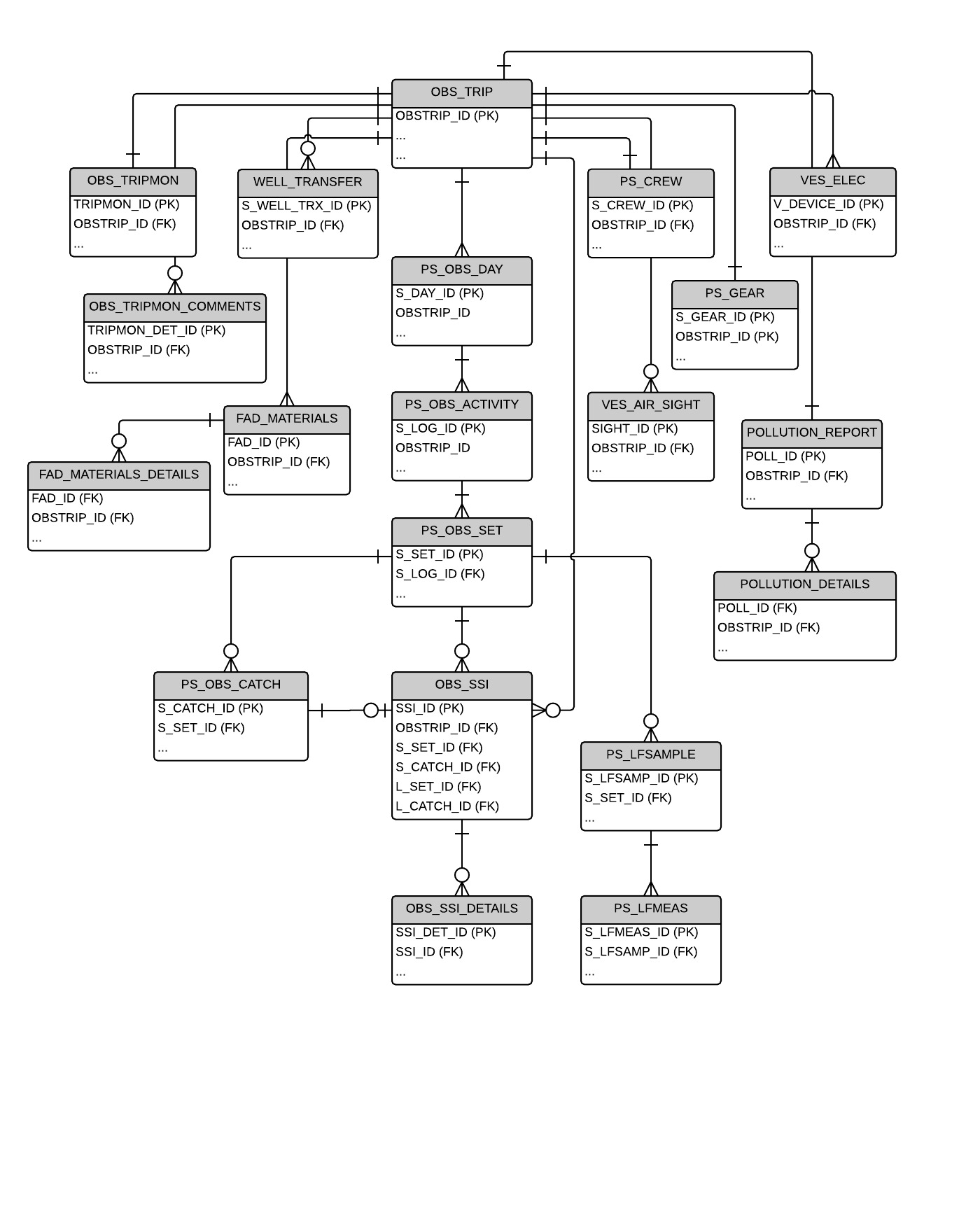 TRIP-LEVEL DATADAILY SUMMARY DATAACTIVITY LOG DATASET-LEVEL DATASET CATCH DATASPECIES OF SPECIAL INTEREST DATASPECIES OF SPECIAL INTEREST DETAILS DATALENGTH SAMPLE DATAINDIVIDUAL LENGTH DATATRIP MONITORING QUESTIONSTRIP MONITORING COMMENTSVESSEL/AIRCRAFT SIGHTINGS DATACREW DATAMARINE DEVICES DATAWELL TRANSFER DATAPURSE SEINE GEAR DATAFAD MATERIAL DATAFAD MATERIAL DETAILOBSERVER POLLUTION REPORTOBSERVER POLLUTION DETAILSOBSERVER JOURNALPURSE SEINE TRIP REPORTLONGLINE OBSERVER E-REPORTING STANDARDSDATA MODEL DIAGRAMThe following basic data model diagram outlines the structure of the entities and their relationships for purse seine operational OBSERVER data collected by E-Reporting systems and submitted to national and regional fisheries authorities.  The tables that follow provide more information on the mechanisms of the links (relationships) between the entities.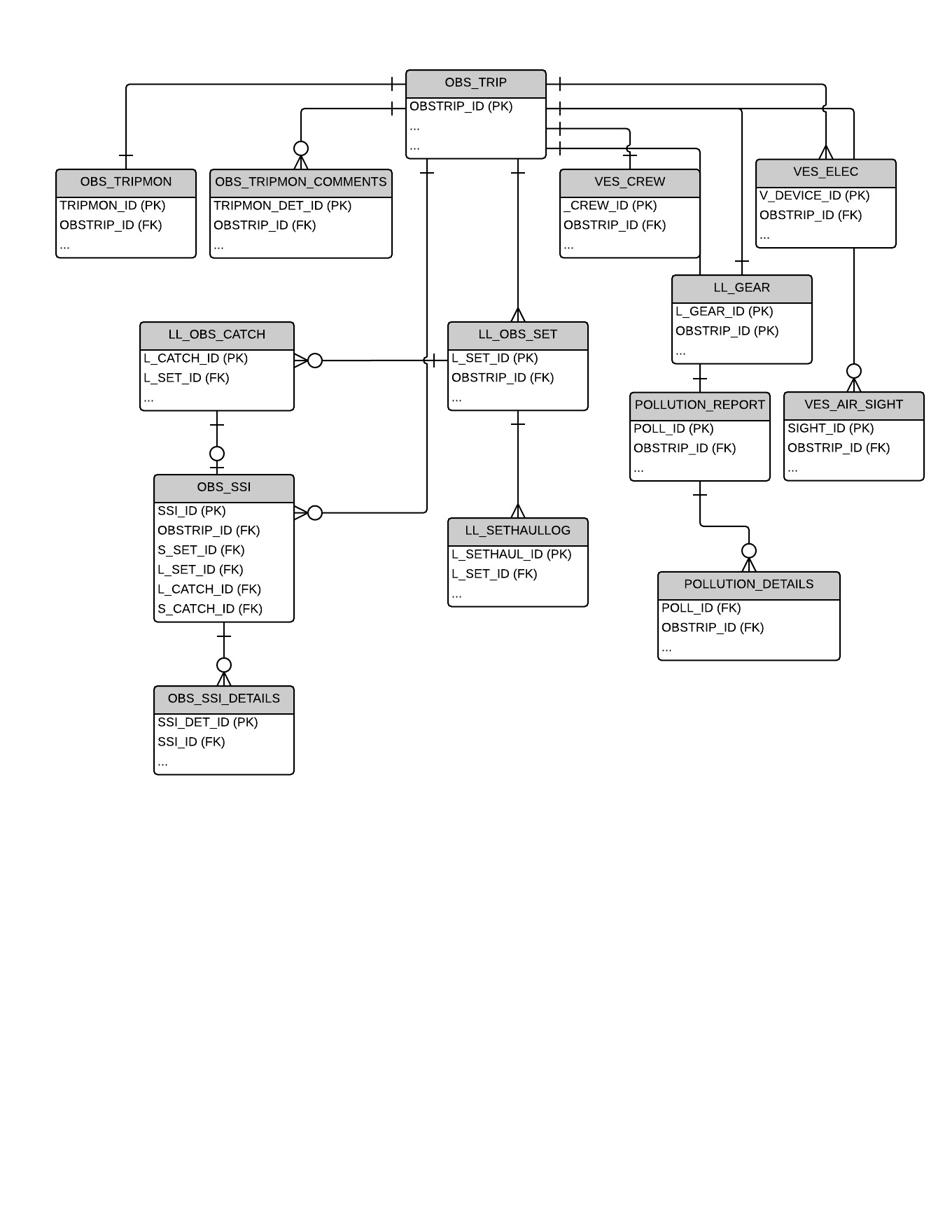 TRIP-LEVEL DATA(see the common OBS_TRIP table under  1.2  TRIP-LEVEL DATA)SET-LEVEL DATASET-HAUL LOG DATASET CATCH DATA(Does these two fields indicate that the national authority will have to provide position information by reviewing  and/or using the footage (either video or photo) ? )SPECIES OF SPECIAL INTEREST DATA(see  1.7  SPECIES OF SPECIAL INTEREST DATA)SPECIES OF SPECIAL INTEREST DETAILS DATA(see  1.8  SPECIES OF SPECIAL INTEREST DETAIL DATA)TRIP MONITORING QUESTIONS(see  1.11  TRIP MONITORING DATA)TRIP MONITORING COMMENTS(see  1.12  TRIP MONITORING COMMENTS)VESSEL/AIRCRAFT SIGHTINGS DATA(see  1.13  VESSEL/AIRCRAFT SIGHTINGS)MARINE DEVICES DATA (see  1.15  MARINE DEVICES DATA)CREW DATALONGLINE GEAR DATAPOLLUTION REPORT  (see  1.20  POLLUTION REPORT and 1.21  POLLUTION DETAILS)OBSERVER JOURNAL (see  1.22  OBSERVER JOURNAL)LONGLINE TRIP REPORTAPPENDICESAPPENDIX A1 – DATE/TIME FORMATThe DATE/TIME formats must adhere to the following standard:ISO 8601 - Dates and times format – both local and UTC dates[YYYY]-[MM]-[DD]T[HH]:[MM]Z	for fields designated as UTC date/time[YYYY]-[MM]-[DD]T[HH]:[MM]	for fields designated as LOCAL date/timeAPPENDIX A2 – POSITION/COORDINATE FORMATThe Latitude and Longitude coordinates must adhere to the ISO 6709 – Positions Degrees and minutes to 3 decimal placesLATITUDE	+/- DDMM.MMMLONGITUDE	+/- DDDMM.MMMAPPENDIX A3 – PORT LOCATION CODESThe PORT LOCATION Codes must adhere to the UN/LOCODE standard UPPERCASE  CHAR(5) 	United Nations - Code for Trade and Transport Locations  (UN/LOCODE) – see http://www.unece.org/cefact/locode/service/location  APPENDIX A4 – VESSEL IDENTIFICATIONThe attributes to be provided for the VESSEL needs to be consistent with several VESSEL registers at the global and regional level. The most important are the proposed IMO/UVI standard vessel identifier (UVI), the WCPFC vessel register and the FFA Vessel register.APPENDIX A5 – PURSE SEINE OBSERVER ACTIVITY CODESAPPENDIX A6 – PURSE SEINE TUNA SCHOOL ASSOCIATION CODESAPPENDIX A7 – PURSE SEINE TUNA SCHOOL DETECTION CODESAPPENDIX A8 – SPECIES CODESRefer to the FAO three-letter species codes: http://www.fao.org/fishery/collection/asfis/enAPPENDIX A9 – OBSERVER FATE CODESAPPENDIX A10 – OBSERVER CONDITION CODESAPPENDIX A11 – LENGTH CODESAPPENDIX A12 – SEX CODESAPPENDIX A13 – Vessel activity (SSI interaction) codesAPPENDIX A14 – SIZE and SPECIES COMPOSIION SAMPLE PROTOCOLAPPENDIX A15 – MEASURING INSTRUMENTS CodesAPPENDIX A16 – TRIP MONITORING QUESTION CodesAPPENDIX A17 – VESSEL / AIRCRAFT SIGHTINGS CodesAPPENDIX A18 – ACTION CodesGEN1 – Vessel / Aircraft sightingsGEN6 – Pollution ReportPS-5 – Purse seine Well transferAPPENDIX A19 – Purse seine CREW JOB CodesAPPENDIX A20 – MARINE DEVICES CodesAPPENDIX A21 – DEVICE USAGE codesAPPENDIX A22 – WEIGHT MEASUREMENT codesAPPENDIX A23 – GONAD STAGE codesAPPENDIX A24 – FAD ORIGIN codesAPPENDIX A25 – FAD DETECTION codesAPPENDIX A26 – FAD MATERIAL codesAPPENDIX A27 – FAD TYPE codesAPPENDIX A28 – POLLUTION GEAR codesAPPENDIX A29 – POLLUTION MATERIALS codesAPPENDIX A30 – POLLUTION SOURCE codesAPPENDIX A31 – POLLUTION TYPE codesAPPENDIX A32 – SPECIES INTERACTION CODESCURRENT VERSION: 2.00DATE: 22nd February 2016STATUS: Draft – yet to be approvedVersion NumberDate ApprovedApproved byBrief Description1.00 (Draft)July 2015WCPFC ERandEM meeting (Nadi, Fiji)First version draft accepted by the meeting2.00TBARecommendations for update from WCPFC12New codes for species interaction in longline (Table A32)Several bird mitigation fields collected at the SET LEVELOffal management field collected at SET levelEnhanced Shark line information collected at SET levelAdd fields for date-time and position for each catch event and each float retrieval which are automatically generated from EM systems…… OBS_TRIP“The start of a trip is defined to occur when a vessel (a) leaves port after unloading part or all of the catch to transit to a fishing area or (b) recommences fishing operations or transits to a fishing area after transshipping part or all of the catch at sea (when this occurs in accordance with the terms and conditions of article 4 of Annex III of the Convention, subject to specific exemptions as per article 29 of the Convention).”OBS_TRIP“The start of a trip is defined to occur when a vessel (a) leaves port after unloading part or all of the catch to transit to a fishing area or (b) recommences fishing operations or transits to a fishing area after transshipping part or all of the catch at sea (when this occurs in accordance with the terms and conditions of article 4 of Annex III of the Convention, subject to specific exemptions as per article 29 of the Convention).”OBS_TRIP“The start of a trip is defined to occur when a vessel (a) leaves port after unloading part or all of the catch to transit to a fishing area or (b) recommences fishing operations or transits to a fishing area after transshipping part or all of the catch at sea (when this occurs in accordance with the terms and conditions of article 4 of Annex III of the Convention, subject to specific exemptions as per article 29 of the Convention).”OBS_TRIP“The start of a trip is defined to occur when a vessel (a) leaves port after unloading part or all of the catch to transit to a fishing area or (b) recommences fishing operations or transits to a fishing area after transshipping part or all of the catch at sea (when this occurs in accordance with the terms and conditions of article 4 of Annex III of the Convention, subject to specific exemptions as per article 29 of the Convention).”OBS_TRIP“The start of a trip is defined to occur when a vessel (a) leaves port after unloading part or all of the catch to transit to a fishing area or (b) recommences fishing operations or transits to a fishing area after transshipping part or all of the catch at sea (when this occurs in accordance with the terms and conditions of article 4 of Annex III of the Convention, subject to specific exemptions as per article 29 of the Convention).”OBS_TRIP“The start of a trip is defined to occur when a vessel (a) leaves port after unloading part or all of the catch to transit to a fishing area or (b) recommences fishing operations or transits to a fishing area after transshipping part or all of the catch at sea (when this occurs in accordance with the terms and conditions of article 4 of Annex III of the Convention, subject to specific exemptions as per article 29 of the Convention).”OBS_TRIP“The start of a trip is defined to occur when a vessel (a) leaves port after unloading part or all of the catch to transit to a fishing area or (b) recommences fishing operations or transits to a fishing area after transshipping part or all of the catch at sea (when this occurs in accordance with the terms and conditions of article 4 of Annex III of the Convention, subject to specific exemptions as per article 29 of the Convention).”FIELDData Collection InstructionsField format notesValidation rulesXML TAGWCPFCFIELDTRIP IDENTIFIERInternally generated. Can be NATURAL KEY or unique integer.  NATURAL KEY would be VESSEL + DEPARTURE DATE<OBSTRIP_ID>Yobsprg_codeOBSERVER SERVICE PROVIDERS identification– National or sub-regional observer programmes For national programmes, this is the COUNTRY_CODE + ‘OB’ for example, ‘PGOB’ – for the PNG national observer programme.For Sub-regional programmes, the following codes are used.‘TTOB’ – US Multilateral Treaty Observer programme‘FAOB’ – FSM Arrangement Observer ProgrammeChar (4)Observer programme code must be must valid country.Refer to valid ISO two-letter Country Codes - ISO 3166For example, refer to http://en.wikipedia.org/wiki/ISO_3166-1 <obsprg_code>Y pstaff_codeObserver field staff NAME CODE. This will be unique and link to information kept at the regional level including Observer Name, Nationality of observer, Observer provider.VarChar (5)Staff code must exist in the regional Observer (FIELD_STAFF) Name Table.  The unique 5-letter staff codes are generated and maintained by SPC/FFA.<staff_code>YtripnoUnique TRIPNO for each observer in a given year  (Regional Standard)Use the last two digits of the trip year followed by a dash and increment number for each trip in a year FOR THAT OBSERVER.  YY-XX, for example, ‘14-01’  would represent the first trip for an observer in the calendar year 2014Char (5)Must adhere to the regional standard<tripno>Ntripno_internalTRIPNO as allocated and used by the respective Observer service provider.  (If this system is different from the regional standard (e.g. the US PS MLT observer programme trip number uses the format ‘24LP/xxx’ )VarChar (15)<tripno_INT>NDATE and TIME OF DEPARTUREDepart DATE/TIME for the observer trip (Observer’s departure)Vessel depart date/time will be obtained from other sources of data (e.g. VMS Data)REFER TO APPENDIX A1Use UTC DATE for the departure date.<dep_date>YDATE AND TIME OF ARRIVAL IN PORTReturn DATE/TIME for the observer trip(from the observer’s point of view)Vessel return date/time will be obtained from other sources of data (e.g. VMS Data)REFER TO APPENDIX A1Use UTC DATE for the return date. DD/MM/YY<ret_date>Ygear_codeLink to ref_gears tableChar (1)Must be a valid GEAR:  ‘L’ – Longline;  ‘S’ – Purse seine;  ‘P’ – Pole-and-line<gear_code>YFISHING PERMIT/LICENSE NUMBERSPROVIDE License/Permit number that the vessel holds for the period of the TRIP.CHAR(40)UPPER CASEWhere possible, include validation to ensure the Permit format relevant to the agreement (national or sub-regional) complies to the required format.<License_NO>NVESSEL IDENIFIERREFER TO APPENDIX A4REFER TO APPENDIX A4REFER TO APPENDIX A4REFER TO APPENDIX A4REFER TO APPENDIX A4versn_idData standards versionInt<versn_id>Ncountry_codeTwo letter COUNTRY CODE for the country who organise the tripChar (2)Refer to valid ISO two-letter Country Codes - ISO 3166For example, refer to http://en.wikipedia.org/wiki/ISO_3166-1 <country_code>YPORT OF DEPARTUREPROVIDE the Port of DepartureREFER TO APPENDIX A3Must be valid United Nations - Code for Trade and Transport Locations  (UN/LOCODE) – see http://www.unece.org/cefact/locode/service/location <DEP_PORT>YPORT OF RETURNPROVIDE the Port of Return for UnloadingREFER TO APPENDIX A3Must be valid United Nations - Code for Trade and Transport Locations  (UN/LOCODE)<RET_PORT>Ydep_latThe actual depart LAT position  for the trip  (if departing AT SEA)REFER TO APPENDIX A2<dep_lat>Ydep_lonThe actual depart LON position  for the trip (if departing AT SEA)REFER TO APPENDIX A2<dep_lon>Yret_latThe actual return LAT position  for the trip (if departing AT SEA)REFER TO APPENDIX A2<ret_lat>Yret_lonThe actual return LON position  for the trip (if departing AT SEA)REFER TO APPENDIX A2<ret_lon>YvesownerNAME of the vessel ownerNVarChar (50)<vesowner>YvescaptainNAME of the captain of the vesselNVarChar (50)<vescaptain>YVESCAPT_NATIONNATIONALITY of the captain of the vessel Two letter COUNTRY CODE for the country who organise the tripChar (2)Refer to valid ISO two-letter Country Codes - ISO 3166For example, refer to http://en.wikipedia.org/wiki/ISO_3166-1 <vescapt_CO_CODE>YVESCAPT_ID_DOCCaptain’s Document ID NVarChar (20)<VESCAPT_ID_DOC>YvesmasterNAME of the fishing masterNVarChar (50)<vesmaster>VESMAST_NATIONNATIONALITY of the vessel MASTERTwo letter COUNTRY CODE for the country who organise the tripChar (2)Refer to valid ISO two-letter Country Codes - ISO 3166For example, refer to http://en.wikipedia.org/wiki/ISO_3166-1 <vescapt_CO_CODE>YVESMAST_ID_DOCFISHING MASTERS’s Document ID NVarChar (20)<VESCAPT_ID_DOC>Ycrew_numberTotal number of  CREW onboard during the tripInt<crew_number>YspillFLAG to indicated the trip was a SPILL SAMPLE tripBit<spill>NcadetFLAG to indicated whether the trip was observed  by a CADET  observerBit<cadet>NsharktargetFLAG to indicated a trip has targeted SHARKS (LONGLINE trips only)Bit<sharktarget>NcommentsGeneral comments about the tripNText<comments>NPS_OBS_DAYThe observer must provide the information in this table (daily logged DAY) for EACH DAY AT SEA for the period of the trip.PS_OBS_DAYThe observer must provide the information in this table (daily logged DAY) for EACH DAY AT SEA for the period of the trip.PS_OBS_DAYThe observer must provide the information in this table (daily logged DAY) for EACH DAY AT SEA for the period of the trip.PS_OBS_DAYThe observer must provide the information in this table (daily logged DAY) for EACH DAY AT SEA for the period of the trip.PS_OBS_DAYThe observer must provide the information in this table (daily logged DAY) for EACH DAY AT SEA for the period of the trip.PS_OBS_DAYThe observer must provide the information in this table (daily logged DAY) for EACH DAY AT SEA for the period of the trip.PS_OBS_DAYThe observer must provide the information in this table (daily logged DAY) for EACH DAY AT SEA for the period of the trip.PS_OBS_DAYThe observer must provide the information in this table (daily logged DAY) for EACH DAY AT SEA for the period of the trip.FIELDData Collection InstructionsData Collection InstructionsField format notesValidation rulesXML TAGWCPFCFIELDTRIP IDENTIFIERTRIP IDENTIFIERInternally generated. Can be NATURAL KEY or unique integer.  NATURAL KEY would be VESSEL + DEPARTURE DATE<OBSTRIP_ID>YDAY LOG IDENTIFIERDAY LOG IDENTIFIERInternally generated. Can be NATURAL KEY or unique integer.  NATURAL KEY would be VESSEL + DEPARTURE DATE + LOCAL DAY LOG DATE <s_day_id>YDAY_startDAY_startLocal Date and time at the start of the logged date.REFER TO APPENDIX A1<start_date>YUTC_DAY_STARTUTC_DAY_STARTUTC equivalent of DAY_STARTREFER TO APPENDIX A1<UTC_start_date>Ylog_nofish_nlog_nofish_nFor the entire logged day, provide the Number of logs sighted but no schools association.SmallInt<log_nofish_n>Ylog_fish_nlog_fish_nFor the entire logged day, provide the Number of log associated schools sighted.SmallInt<log_fish_n>Ysch_fish_nsch_fish_nFor the entire logged day, provide theSmallInt<sch_fish_n>Yfad_fish_nfad_fish_nFor the entire logged day, provide the Number of anchored FADs sighted.SmallInt<fad_fish_n>Yfad_nofish_nfad_nofish_nFor the entire logged day, provide the Number of anchored FADS sighted but no schools association.SmallInt<fad_nofish_n>Ygen3today_ansgen3today_ansFor the entire logged day, provide the FLAG to indicate that incident has occurred on GEN3.Char (1)Must be consistent with the GEN-3 data. <gen3today_ans>NdiarypagediarypageJournal page # which has detail explanations of the incidentVarChar (50)<diarypage>NPS_OBS_ACTIVITYThe observer must PROVIDE a record of EACH change in ACTIVITY for EACH DAY AT SEA for the period of the trip. This is effectively the OBSERVER’s ACTIVITY LOGPS_OBS_ACTIVITYThe observer must PROVIDE a record of EACH change in ACTIVITY for EACH DAY AT SEA for the period of the trip. This is effectively the OBSERVER’s ACTIVITY LOGPS_OBS_ACTIVITYThe observer must PROVIDE a record of EACH change in ACTIVITY for EACH DAY AT SEA for the period of the trip. This is effectively the OBSERVER’s ACTIVITY LOGPS_OBS_ACTIVITYThe observer must PROVIDE a record of EACH change in ACTIVITY for EACH DAY AT SEA for the period of the trip. This is effectively the OBSERVER’s ACTIVITY LOGPS_OBS_ACTIVITYThe observer must PROVIDE a record of EACH change in ACTIVITY for EACH DAY AT SEA for the period of the trip. This is effectively the OBSERVER’s ACTIVITY LOGPS_OBS_ACTIVITYThe observer must PROVIDE a record of EACH change in ACTIVITY for EACH DAY AT SEA for the period of the trip. This is effectively the OBSERVER’s ACTIVITY LOGPS_OBS_ACTIVITYThe observer must PROVIDE a record of EACH change in ACTIVITY for EACH DAY AT SEA for the period of the trip. This is effectively the OBSERVER’s ACTIVITY LOGPS_OBS_ACTIVITYThe observer must PROVIDE a record of EACH change in ACTIVITY for EACH DAY AT SEA for the period of the trip. This is effectively the OBSERVER’s ACTIVITY LOGFIELDData Collection InstructionsData Collection InstructionsField format notesValidation rulesXML TAGWCPFCFIELDTRIP IDENTIFIERTRIP IDENTIFIERInternally generated. Can be NATURAL KEY or unique integer.  NATURAL KEY would be VESSEL + DEPARTURE DATE<OBSTRIP_ID>YACTIVITY LOG IDENTIFIERACTIVITY LOG IDENTIFIERInternally generated. Can be NATURAL KEY or unique integer.  NATURAL KEY would be VESSEL + DEPARTURE DATE + DAY LOG DATE + ACTIVITY LOG TIME<S_LOG_ID>Yact_dateact_dateLocal/Ship’s date and time of Activity log recording.REFER TO APPENDIX A1Must be consistent with the start of DAY log DATE<act_date>YUTC_act_DATEUTC_act_DATEUTC equivalent of ACT_DATEREFER TO APPENDIX A1<UTC_ACT_DATE>YlatlatLatitude at which this ACTIVITY LOG recordedREFER TO APPENDIX A2<lat>YlonlonLongitude at which this ACTIVITY LOG recorded.REFER TO APPENDIX A2<lon>Ys_activ_ids_activ_idPurse seine activity code. REFER TO APPENDIX A5<s_activ_id>Yschas_idschas_idSchool association code. REFER TO APPENDIX A6<schas_id>Ydeton_iddeton_idDetection id. code. Must be 1-6 or 0 for no information.REFER TO APPENDIX A7<deton_id>YbeaconbeaconBeacon number where NVarChar (20)Can only be recorded where an activity is related to an event for investigating, deploying, retrieving or setting on a floating object.  REFER TO APPENDIX A5<beacon>NcommentscommentsObserver comments related to this activityNText<comments>NPS_OBS_SETThe observer must PROVIDE the following information for EACH FISHING SET for the period of the trip. PS_OBS_SETThe observer must PROVIDE the following information for EACH FISHING SET for the period of the trip. PS_OBS_SETThe observer must PROVIDE the following information for EACH FISHING SET for the period of the trip. PS_OBS_SETThe observer must PROVIDE the following information for EACH FISHING SET for the period of the trip. PS_OBS_SETThe observer must PROVIDE the following information for EACH FISHING SET for the period of the trip. PS_OBS_SETThe observer must PROVIDE the following information for EACH FISHING SET for the period of the trip. PS_OBS_SETThe observer must PROVIDE the following information for EACH FISHING SET for the period of the trip. PS_OBS_SETThe observer must PROVIDE the following information for EACH FISHING SET for the period of the trip. PS_OBS_SETThe observer must PROVIDE the following information for EACH FISHING SET for the period of the trip. FIELDData Collection InstructionsData Collection InstructionsData Collection InstructionsField format notesValidation rulesXML TAGWCPFCFIELDTRIP IDENTIFIERTRIP IDENTIFIERInternally generated. Can be NATURAL KEY or unique integer.  NATURAL KEY would be VESSEL + DEPARTURE DATEInternally generated. Can be NATURAL KEY or unique integer.  NATURAL KEY would be VESSEL + DEPARTURE DATE<OBSTRIP_ID>YSET IDENTIFIERSET IDENTIFIERInternally generated. Can be NATURAL KEY or unique integer.  NATURAL KEY would be VESSEL + DEPARTURE DATE + SET START DATE + SET START TIME Internally generated. Can be NATURAL KEY or unique integer.  NATURAL KEY would be VESSEL + DEPARTURE DATE + SET START DATE + SET START TIME Must be consistent with PS_OBS_ACTIVITY record where S_ACTIV_ID = 1 (A fishing set).<S_SET_ID>Yset_numberset_numberUnique # for the SET ni this tripUnique # for the SET ni this tripInt<set_number>Nskiffoff_timeskiffoff_timeDEFINED as the START of SET – Local DATE/Time when net skiff off with netDEFINED as the START of SET – Local DATE/Time when net skiff off with netREFER TO APPENDIX A1<skiffoff_time>Yskiffoff_UTCskiffoff_UTCUTC DATE & TIME of START of SETUTC DATE & TIME of START of SETREFER TO APPENDIX A1Must be aligned to skiffoff_time<skiffoff_UTC>Ywinchon_timewinchon_timeLOCAL DATE/TIME when winches start to haul the net.LOCAL DATE/TIME when winches start to haul the net.REFER TO APPENDIX A1<winchon_time>Ywinchon_UTCwinchon_UTCUTC DATE & TIME when winches start to haul the net.UTC DATE & TIME when winches start to haul the net.REFER TO APPENDIX A1Must be aligned to winchon_time<winchon_UTC>Yringup_timeringup_timeLOCAL DATE/TIME when purse ring is raised from the water.LOCAL DATE/TIME when purse ring is raised from the water.REFER TO APPENDIX A1<ringup_time>Yringup_UTCringup_UTCUTC DATE & TIME when purse ring is raised from the water.UTC DATE & TIME when purse ring is raised from the water.REFER TO APPENDIX A1Must be aligned to ringup_time<ringup_UTC>Ysbrail_timesbrail_timeLOCAL DATE/TIME when brailing begins.LOCAL DATE/TIME when brailing begins.REFER TO APPENDIX A1<sbrail_time>Ysbrail_UTCsbrail_UTCUTC DATE & TIME when brailing begins.UTC DATE & TIME when brailing begins.REFER TO APPENDIX A1Must be aligned to sbrail_time<sbrail_UTC>Yebrail_timeebrail_timeLOCAL DATE/TIME when brailing ends.LOCAL DATE/TIME when brailing ends.REFER TO APPENDIX A1<ebrail_time>Yebrail_UTCebrail_UTCUTC DATE & TIME when brailing ends.UTC DATE & TIME when brailing ends.REFER TO APPENDIX A1Must be aligned to ebrail_time<ebrail_UTC>Ystop_timestop_timeLOCAL DATE/TIME for the END of SET - Time when net skiff comes on-board i.e. end of set.LOCAL DATE/TIME for the END of SET - Time when net skiff comes on-board i.e. end of set.REFER TO APPENDIX A1<stop_time>Ystop_UTCstop_UTCUTC DATE & TIME – Date &Time when net skiff comes on-board i.e. end of set.UTC DATE & TIME – Date &Time when net skiff comes on-board i.e. end of set.REFER TO APPENDIX A1Must be aligned to stop_time<stop_UTC>Yld_brailsld_brailsSum of all brailsSum of all brailsDecimal (8,3)<ld_brails>Nld_brails2ld_brails2Sum of brails (#2)- only where a second type of brailer was usedSum of brails (#2)- only where a second type of brailer was usedDecimal (8,3)<ld_brails2>NMTtotal_OBSMTtotal_OBSTotal observed catch (TUNA and BYCATCH) (mt)Total observed catch (TUNA and BYCATCH) (mt)Decimal (8,3)<MT_TOTAL_OBS>Ymttuna_obsmttuna_obsTOTAL amount of TUNA observed  (mt)TOTAL amount of TUNA observed  (mt)Decimal (8,3)Derived from and consistent with MTTOTAL_OBS minus all the bycatch (mt) listed under PS_OBS_CATCH for this SET <mttuna_obs>Ytotskj_anstotskj_ansSKIPJACKFLAG to indicate whether SKJ is presence in the set catchChar (1)<totskj_ans>Yperc_skjperc_skjSKIPJACK% of SKJ in the set catchInt<perc_skj>Ymtskj_obsmtskj_obsSKIPJACKMetric Tonnes of SKJ in the set catchDecimal (8,3)Determined from MTTUNA_OBS and PERC_SKJ fields<mtskj_obs>Ytotyft_anstotyft_ansYELLOWFINFLAG to indicate whether YFT is presence in the set catchChar (1)<totyft_ans>Yperc_yftperc_yftYELLOWFIN% of YFT in the set catchInt<perc_yft>Ymtyft_obsmtyft_obsYELLOWFINMetric Tonnes of YFT in the set catchDecimal (8,3)Determined from MTTUNA_OBS and PERC_YFT fields<mtyft_obs>Ylarge_yft_anslarge_yft_ansYELLOWFINFLAG to indicate YFT in the set catchChar (1)<large_yft_ans>Yperc_large_yftperc_large_yftYELLOWFIN% of large YFT in the set catchInt<perc_large_yft>Ynb_large_yftnb_large_yftYELLOWFIN# of large YFT in the set catchInt<nb_large_yft>Ytotbet_anstotbet_ansBIGEYEFLAG to indicate whether BET is presence in the set catchChar (1)<totbet_ans>Yperc_betperc_betBIGEYE% of BET in the set catchInt<perc_bet>Ymtbet_obsmtbet_obsBIGEYEMetric Tonnes of BET in the set catchDecimal (8,3)Determined from MTTUNA_OBS and PERC_BET fields<mtbet_obs>Ylarge_bet_anslarge_bet_ansBIGEYEFLAG to indicate BET in the set catchChar (1)<large_bet_ans>Yperc_large_betperc_large_betBIGEYE% of large BET in the set catchInt<perc_large_bet>Ynb_large_betnb_large_betBIGEYE# of large BET in the set catchInt<nb_large_bet>YcommentscommentscommentscommentsNText<comments>Nb_nbtagsb_nbtagsNumber of tagsNumber of tagsSmallInt<b_nbtags>YPS_OBS_CATCHThe observer must PROVIDE the following CATCH DETAILS for EACH FISHING SET for the period of the trip.PS_OBS_CATCHThe observer must PROVIDE the following CATCH DETAILS for EACH FISHING SET for the period of the trip.PS_OBS_CATCHThe observer must PROVIDE the following CATCH DETAILS for EACH FISHING SET for the period of the trip.PS_OBS_CATCHThe observer must PROVIDE the following CATCH DETAILS for EACH FISHING SET for the period of the trip.PS_OBS_CATCHThe observer must PROVIDE the following CATCH DETAILS for EACH FISHING SET for the period of the trip.PS_OBS_CATCHThe observer must PROVIDE the following CATCH DETAILS for EACH FISHING SET for the period of the trip.PS_OBS_CATCHThe observer must PROVIDE the following CATCH DETAILS for EACH FISHING SET for the period of the trip.PS_OBS_CATCHThe observer must PROVIDE the following CATCH DETAILS for EACH FISHING SET for the period of the trip.FIELDData Collection InstructionsData Collection InstructionsField format notesValidation rulesXML TAGWCPFCFIELDTRIP IDENTIFIERTRIP IDENTIFIERInternally generated. Can be NATURAL KEY or unique integer.  NATURAL KEY would be VESSEL + DEPARTURE DATE<OBSTRIP_ID>YSET IDENTIFIERSET IDENTIFIERInternally generated. Can be NATURAL KEY or unique integer.  NATURAL KEY would be VESSEL + DEPARTURE DATE + SET START DATE + SET START TIME Must be consistent with PS_OBS_ACTIVITY record where S_ACTIV_ID = 1 (A fishing set).<S_SET_ID>YCATCH IDENTIFIERCATCH IDENTIFIERInternally generated. Can be NATURAL KEY or unique integer.  NATURAL KEY would be VESSEL + DEPARTURE DATE + SET START DATE + SET START TIME + SPECIES CODE + FATE CODE<S_CATCH_ID>Ysp_codesp_codeSpecies code. Char (3)REFER TO APPENDIX 8.<sp_code>Yfate_codefate_codeFATE of this catch.  This indicates whether it was RETAINED, DISCARDED or ESCAPED, and any specific processing.Char (3)REFER TO APPENDIX 9<fate_code>Ycond_codecond_codeCONDITION of this catch. Relevant for the Species of Special Interest.Char (2)REFER TO APPENDIX 10<cond_code>Yobs_mtobs_mtObserver’s visual estimate of TOTAL Species catch in metric tonnes. OBTAINED from the visual estimate of % of TUNA SPECIES in the respective fields for SKJ, YFT and BET in the table PS_OBS_SET.  For BYCATCH species, this is the visual estimate, where relevant.Decimal (8,3)<obs_mt>Yobs_nobs_nSpecies catch (in numbers).  OBTAINED from the visual estimate, which may be relevant for DISCARDs of TUNA, the discards/retained catch of BILLFISH and most other bycatch species.Entry into this field is mandatory for any Species of Special interest.IntFor Species of Special interest (Mammals, Turtles, Birds and Sharks)  there must be a corresponding set of records in the Species of Special interest table.<obs_n>YcommentscommentsAre there any comments for this species catch ? (Y/N)NText<comments>NOBS_SSIThe observer must PROVIDE the following SPECIES OF SPECIAL INTEREST CATCH DETAILS for EACH FISHING SET for the period of the trip.  There may be one or many records for each SSI record in PS_OBS_CATCH. When SIGHTED only, then this table is linked to the OBS_TRIP database table. OBS_SSIThe observer must PROVIDE the following SPECIES OF SPECIAL INTEREST CATCH DETAILS for EACH FISHING SET for the period of the trip.  There may be one or many records for each SSI record in PS_OBS_CATCH. When SIGHTED only, then this table is linked to the OBS_TRIP database table. OBS_SSIThe observer must PROVIDE the following SPECIES OF SPECIAL INTEREST CATCH DETAILS for EACH FISHING SET for the period of the trip.  There may be one or many records for each SSI record in PS_OBS_CATCH. When SIGHTED only, then this table is linked to the OBS_TRIP database table. OBS_SSIThe observer must PROVIDE the following SPECIES OF SPECIAL INTEREST CATCH DETAILS for EACH FISHING SET for the period of the trip.  There may be one or many records for each SSI record in PS_OBS_CATCH. When SIGHTED only, then this table is linked to the OBS_TRIP database table. OBS_SSIThe observer must PROVIDE the following SPECIES OF SPECIAL INTEREST CATCH DETAILS for EACH FISHING SET for the period of the trip.  There may be one or many records for each SSI record in PS_OBS_CATCH. When SIGHTED only, then this table is linked to the OBS_TRIP database table. OBS_SSIThe observer must PROVIDE the following SPECIES OF SPECIAL INTEREST CATCH DETAILS for EACH FISHING SET for the period of the trip.  There may be one or many records for each SSI record in PS_OBS_CATCH. When SIGHTED only, then this table is linked to the OBS_TRIP database table. OBS_SSIThe observer must PROVIDE the following SPECIES OF SPECIAL INTEREST CATCH DETAILS for EACH FISHING SET for the period of the trip.  There may be one or many records for each SSI record in PS_OBS_CATCH. When SIGHTED only, then this table is linked to the OBS_TRIP database table. FIELDData Collection InstructionsField format notesValidation rulesXML TAGWCPFCFIELDTRIP IDENTIFIERInternally generated. Can be NATURAL KEY or unique integer.  NATURAL KEY would be VESSEL + DEPARTURE DATE<OBSTRIP_ID>YSET IDENTIFIER - PSInternally generated. Can be NATURAL KEY or unique integer.  NATURAL KEY would be VESSEL + DEPARTURE DATE + SET START DATE + SET START TIME To be used to link to PS_OBS_SET when relevantWhen SGTYPE = ‘L’ or ‘I’Must be consistent with PS_OBS_ACTIVITY record where S_ACTIV_ID = 1 (A fishing set).<S_SET_ID>YCATCH IDENTIFIER - PSInternally generated. Can be NATURAL KEY or unique integer.  NATURAL KEY would be VESSEL + DEPARTURE DATE + SET START DATE + SET START TIME + SPECIES CODE + FATE CODETo be used to link to PS_OBS_CATCH when relevantWhen SGTYPE = ‘L’ or ‘I’Must be a link to the corresponding PS_OBS_CATCH record for this SSI<S_CATCH_ID>YSET IDENTIFIER – LLInternally generated. Can be NATURAL KEY or unique integer.  NATURAL KEY would be VESSEL + DEPARTURE DATE + SET START DATE + SET START TIME To be used to link to LL_OBS_SET when relevantWhen SGTYPE = ‘L’ or ‘I’Must be consistent with PS_OBS_ACTIVITY record where S_ACTIV_ID = 1 (A fishing set).<L_SET_ID>YCATCH IDENTIFIER – LLInternally generated. Can be NATURAL KEY or unique integer.  NATURAL KEY would be VESSEL + DEPARTURE DATE + SET START DATE + SET START TIME + SPECIES CODE + FATE CODETo be used to link to LL_OBS_CATCH when relevantWhen SGTYPE = ‘L’ or ‘I’Must be a link to the corresponding PS_OBS_CATCH record for this SSI<L_CATCH_ID>YSSI CATCH IDENTIFIERInternally generated. Can be NATURAL KEY or unique integer.  NATURAL KEY would be VESSEL + DEPARTURE DATE + DAY LOG + SIGHTING TIME + SPECIES CODE + FATE CODE<SSI_ID>YsgtypeType of Interaction : 'L' - Landed; "S"- Sighted; "I" - Interacted with GearChar (1)Must be 'L' - Landed; "S"- Sighted; "I" - Interacted with Gear<sgtype>YsgtimeTime of Interaction : 'L' - Time of Landing; "I" - Time of Interaction / sightingChar (1)<sgtime>YSSI_dateLocal/Ship’s date and time when this SSI was encountered.REFER TO APPENDIX A1When SGTYPE = ‘L’ or ‘I’Must be consistent with PS_OBS_ACTIVITY record – ACT_DATE<SSI_date>YUTC_SSI_DATEUTC equivalent of SSI_DATEREFER TO APPENDIX A1When SGTYPE = ‘L’ or ‘I’Must be consistent with PS_OBS_ACTIVITY record – UTC_ACT_DATE<UTC_SSI_DATE>YlatLatitude at which this SSI was encounteredREFER TO APPENDIX A2When SGTYPE = ‘L’ or ‘I’Must be consistent with PS_OBS_ACTIVITY record – LAT<lat>YlonLongitude at which this SSI was encounteredREFER TO APPENDIX A2When SGTYPE = ‘L’ or ‘I’Must be consistent with PS_OBS_ACTIVITY record – LON<lon>Ysp_codeSSI Species encountered. Link to species tableChar (3)REFER TO APPENDIX 8.Must correspond to the PS_OBS_CATCH record<sp_code>Ysp_descExtended Species DescriptionNText<sp_desc>Nlanded_cond_codeCondition code on LANDINGChar (2)REFER TO APPENDIX 10<landed_cond_code>Ylanded_cond_descDescription of Condition on Landing or at start of interaction with vessel's gearNText<landed_cond_desc>Ylanded_handlingDescription of handling on landingNText<landed_handling>Nlanded_lenLength of landed speciesDecimal (5,1)<landed_len>Ylen_codeLength code of the individualChar (2)REFER TO APPENDIX 11<len_code>Ylanded_sex_codeSex code of the individualChar (1)REFER TO APPENDIX 12<landed_sex_code>Ydiscard_cond_codeCondition code on RELEASE/DISCARD, or at the END of interaction with vessel's gearChar (2)REFER TO APPENDIX 10<discard_cond_code>Ydiscard_cond_descDescription of Condition on RELEASE/DISCARD, or at the END of interaction with vessel's gearNText<discard_cond_desc>Yshk_fin_wt_kgsEstimated SHARK FIN WEIGHT (kgs)Decimal (5,0)<SHK_FIN_WT_KGS>Yshk_fin_body_kgsEstimated SHARK CARCASS WEIGHT (kgs)Decimal (5,0)<SHK_FIN_BODY_KGS>Ytag_ret_noTag Number recovered from animalNVarChar (7)<tag_ret_no>Ytag_ret_typeType of Tag recovered from animalNVarChar (5)<tag_ret_type>Ytag_ret_orgOrigin of Tag recovered from animal (Organisation)NVarChar (10)<tag_ret_org>Ytag_place_noTag number placed on animalNVarChar (14)<tag_place_no>Ytag_place_typeType of Tag placed on animalNVarChar (8)<tag_place_type>Ytag_place_orgOrigin of Tag placed on animal (Organisation)NVarChar (10)<tag_place_org>Yintact_idVessel activity when INTERACTION occursIntREFER TO APPENDIX 13<intact_id>Yintact_otherOther types of interactionNVarChar (20)<intact_other>Yint_describeDescription of the interactionNText<int_describe>Ysgact_idVessel activity when SIGHTING occursIntREFER TO APPENDIX 13<sgact_id>Ysgact_otherIndicates "other" Vessel ActivityNVarChar (20)<sgact_other>Nsight_nNumber of individuals sightedSmallInt<sight_n>Ysight_adult_nNumber of adults sightedSmallInt<sight_adult_n>Nsight_juv_nNumber of juveniles sightedSmallInt<sight_juv_n>Nsight_lenEstimated overall length (Average if more than one individual)NText<sight_len>Nsight_distDistance of sighted animals from vesselDecimal (7,3)<sight_dist>Nsight_dist_unitUnits used for SIGHT_DISTINT1 = Metres; 2 = kilometres; 3 = Nautical miles<sight_dist_unit>Nsight_dist_nmDistance in nautical milesDecimal (10,4)<sight_dist_nm>Nsight_behavDescription of behaviour of Sighted animalsNText<sight_behav>NOBS_SSI_DETAILSThe observer must PROVIDE the following SPECIES OF SPECIAL INTEREST CATCH DETAILS for EACH FISHING SET for the period of the trip.  The specific detail of each interaction needs to be recorded/stored here.OBS_SSI_DETAILSThe observer must PROVIDE the following SPECIES OF SPECIAL INTEREST CATCH DETAILS for EACH FISHING SET for the period of the trip.  The specific detail of each interaction needs to be recorded/stored here.OBS_SSI_DETAILSThe observer must PROVIDE the following SPECIES OF SPECIAL INTEREST CATCH DETAILS for EACH FISHING SET for the period of the trip.  The specific detail of each interaction needs to be recorded/stored here.OBS_SSI_DETAILSThe observer must PROVIDE the following SPECIES OF SPECIAL INTEREST CATCH DETAILS for EACH FISHING SET for the period of the trip.  The specific detail of each interaction needs to be recorded/stored here.OBS_SSI_DETAILSThe observer must PROVIDE the following SPECIES OF SPECIAL INTEREST CATCH DETAILS for EACH FISHING SET for the period of the trip.  The specific detail of each interaction needs to be recorded/stored here.OBS_SSI_DETAILSThe observer must PROVIDE the following SPECIES OF SPECIAL INTEREST CATCH DETAILS for EACH FISHING SET for the period of the trip.  The specific detail of each interaction needs to be recorded/stored here.OBS_SSI_DETAILSThe observer must PROVIDE the following SPECIES OF SPECIAL INTEREST CATCH DETAILS for EACH FISHING SET for the period of the trip.  The specific detail of each interaction needs to be recorded/stored here.FIELDData Collection InstructionsField format notesValidation rulesXML TAGWCPFCFIELDTRIP IDENTIFIERInternally generated. Can be NATURAL KEY or unique integer.  NATURAL KEY would be VESSEL + DEPARTURE DATE<OBSTRIP_ID>YSSI CATCH IDENTIFIERInternally generated. Can be NATURAL KEY or unique integer.  NATURAL KEY would be VESSEL + DEPARTURE DATE + DAY LOG + SIGHTING TIME + SPECIES CODE + FATE CODELink to OBS_SSI table<SSI_ID>YSSI DETAILS IDENTIFIERInternally generated. Can be NATURAL KEY or unique integer.  NATURAL KEY would be VESSEL + DEPARTURE DATE + DAY LOG + SIGHTING TIME + SPECIES CODE + FATE CODE<SSI_DET_ID>Ystart_endIndication of “START” or “END” of interactionChar (1)Must be either ‘S’ for START  or ‘E’ for END<start_end>YSSI_numberNumber of animals interactedInt<SSI_number>Ycond_codeCONDITION at the point of recording (either START or END)Char (2)REFER TO APPENDIX 10<cond_code>YdescriptionDescriptions of the interactionVarChar (100)<description>NPS_LFSAMPLEPROVIDE the information related to the size (length) and species composition SAMPLE from each FISHING SET.PS_LFSAMPLEPROVIDE the information related to the size (length) and species composition SAMPLE from each FISHING SET.PS_LFSAMPLEPROVIDE the information related to the size (length) and species composition SAMPLE from each FISHING SET.PS_LFSAMPLEPROVIDE the information related to the size (length) and species composition SAMPLE from each FISHING SET.PS_LFSAMPLEPROVIDE the information related to the size (length) and species composition SAMPLE from each FISHING SET.PS_LFSAMPLEPROVIDE the information related to the size (length) and species composition SAMPLE from each FISHING SET.PS_LFSAMPLEPROVIDE the information related to the size (length) and species composition SAMPLE from each FISHING SET.PS_LFSAMPLEPROVIDE the information related to the size (length) and species composition SAMPLE from each FISHING SET.FIELDData Collection InstructionsData Collection InstructionsField format notesValidation rulesXML TAGWCPFCFIELDTRIP IDENTIFIERTRIP IDENTIFIERInternally generated. Can be NATURAL KEY or unique integer.  NATURAL KEY would be VESSEL + DEPARTURE DATE<OBSTRIP_ID>YSET IDENTIFIERSET IDENTIFIERInternally generated. Can be NATURAL KEY or unique integer.  NATURAL KEY would be VESSEL + DEPARTURE DATE + SET START DATE + SET START TIME <S_SET_ID>YLF SAMPLE IDENTIFIERLF SAMPLE IDENTIFIERInternally generated. Can be NATURAL KEY or unique integer.  NATURAL KEY would be VESSEL + DEPARTURE DATE + DAY LOG + SET START DATE + SET START TIME + SAMPLE_TYPE<S_LFSAMP _ID>Ysampletype_idsampletype_idSample TypeCHAR(1)REFER TO APPENDIX 14<sampletype_id>Yother_descother_descDescription other sampling typeNText<other_desc>Nfish_per_brailfish_per_brailTarget # of fish for samplingSmallInt<fish_per_brail>Nmeasure_codemeasure_codeMEASURING INSTRUMENTChar (1)REFER TO APPENDIX 15<measure_code>NcommentscommentsComments  about the samplingNText<comments>Nbrail_full_nbrail_full_n# of Full brail countSmallInt<brail_full_n>Nbrail_78_nbrail_78_n# of Seven eighths brail countSmallInt<brail_78_n>Nbrail_34_nbrail_34_n# of Three quarter  brail countSmallInt<brail_34_n>Nbrail_23_nbrail_23_n# of Two third brail countSmallInt<brail_23_n>Nbrail_12_nbrail_12_n# of Half brail countSmallInt<brail_12_n>Nbrail_13_nbrail_13_n# of One third brail countSmallInt<brail_13_n>Nbrail_14_nbrail_14_n# of One quarter brail countSmallInt<brail_14_n>Nbrail_18_nbrail_18_n# of One eighth brail countSmallInt<brail_18_n>Nbrail_nbrail_nTotal number of brailsSmallInt<brail_n>Nsum_brailssum_brailsSum of All BrailsDecimal (7,2)<sum_brails>Nsampled_brail_numsampled_brail_num# of sampled brailInt<sampled_brail_num>Nmeasured_nmeasured_n# of samples measuredInt<measured_n>NPS_LFMEASPROVIDE the individual fish measurements from the SAMPLE from each FISHING SET.PS_LFMEASPROVIDE the individual fish measurements from the SAMPLE from each FISHING SET.PS_LFMEASPROVIDE the individual fish measurements from the SAMPLE from each FISHING SET.PS_LFMEASPROVIDE the individual fish measurements from the SAMPLE from each FISHING SET.PS_LFMEASPROVIDE the individual fish measurements from the SAMPLE from each FISHING SET.PS_LFMEASPROVIDE the individual fish measurements from the SAMPLE from each FISHING SET.PS_LFMEASPROVIDE the individual fish measurements from the SAMPLE from each FISHING SET.PS_LFMEASPROVIDE the individual fish measurements from the SAMPLE from each FISHING SET.FIELDData Collection InstructionsData Collection InstructionsField format notesValidation rulesXML TAGWCPFCFIELDTRIP IDENTIFIERTRIP IDENTIFIERInternally generated. Can be NATURAL KEY or unique integer.  NATURAL KEY would be VESSEL + DEPARTURE DATE<OBSTRIP_ID>YSET IDENTIFIERSET IDENTIFIERInternally generated. Can be NATURAL KEY or unique integer.  NATURAL KEY would be VESSEL + DEPARTURE DATE + SET START DATE + SET START TIME <S_SET_ID>YLF SAMPLE IDENTIFIERLF SAMPLE IDENTIFIERInternally generated. Can be NATURAL KEY or unique integer.  NATURAL KEY would be VESSEL + DEPARTURE DATE + DAY LOG + SET START DATE + SET START TIME + SAMPLE_TYPE<S_LFSAMP _ID>YLF MEASURE IDENTIFIERLF MEASURE IDENTIFIERInternally generated. Can be NATURAL KEY or unique integer.  NATURAL KEY would be VESSEL + DEPARTURE DATE + DAY LOG + SET START DATE + SET START TIME + SAMPLE_TYPE + SEQ_NUMBER<S_LFMEAS_ID>Yseq_numberseq_numberMeasurement number.Int<seq_number>Nsp_codesp_codeLink to species tableChar (3)REFER TO APPENDIX 8.<sp_code>YlenlenLength (cm). Expect that the following measurements have been taken by the observers, as instructed.TUNA SPECIES - Upper jaw to fork length;SHARK SPECIES -  total length; BILLFISH SPECIES - Lower jaw to fork length for billfish.SmallInt<len>YOBS_TRIPMONPROVIDE the details of the OBSERVER GEN-3 “OBSERVER VESSEL TRIP MONITORING FORM”.  One record per question.OBS_TRIPMONPROVIDE the details of the OBSERVER GEN-3 “OBSERVER VESSEL TRIP MONITORING FORM”.  One record per question.OBS_TRIPMONPROVIDE the details of the OBSERVER GEN-3 “OBSERVER VESSEL TRIP MONITORING FORM”.  One record per question.OBS_TRIPMONPROVIDE the details of the OBSERVER GEN-3 “OBSERVER VESSEL TRIP MONITORING FORM”.  One record per question.OBS_TRIPMONPROVIDE the details of the OBSERVER GEN-3 “OBSERVER VESSEL TRIP MONITORING FORM”.  One record per question.OBS_TRIPMONPROVIDE the details of the OBSERVER GEN-3 “OBSERVER VESSEL TRIP MONITORING FORM”.  One record per question.OBS_TRIPMONPROVIDE the details of the OBSERVER GEN-3 “OBSERVER VESSEL TRIP MONITORING FORM”.  One record per question.OBS_TRIPMONPROVIDE the details of the OBSERVER GEN-3 “OBSERVER VESSEL TRIP MONITORING FORM”.  One record per question.FIELDData Collection InstructionsData Collection InstructionsField format notesValidation rulesXML TAGWCPFCFIELDTRIP IDENTIFIERTRIP IDENTIFIERInternally generated. Can be NATURAL KEY or unique integer.  NATURAL KEY would be VESSEL + DEPARTURE DATE<OBSTRIP_ID>YTRIP MONITORING IDENTIFIERTRIP MONITORING IDENTIFIERInternally generated. Can be NATURAL KEY or unique integer.  NATURAL KEY would be VESSEL + DEPARTURE DATE + UNIQUE SEQ NUMBER<TRIPMON_ID>Yquestion_codequestion_codeUnique CODE for each question in GEN3Char (4)REFER TO APPENDIX 16<question_code>YansweranswerFLAG to indicate whether has been answered or NOTChar (1)MUST BE ‘Y’, ‘N’ or ‘X’- not answered <answer>Yjournal_pagejournal_pageDetail description of the incidentNText<journal_page>YOBS_TRIPMON_COMMENTSPROVIDE the details of the OBSERVER GEN-3 “OBSERVER VESSEL TRIP MONITORING FORM”.  One record per day of trip monitoring reported event/incident.OBS_TRIPMON_COMMENTSPROVIDE the details of the OBSERVER GEN-3 “OBSERVER VESSEL TRIP MONITORING FORM”.  One record per day of trip monitoring reported event/incident.OBS_TRIPMON_COMMENTSPROVIDE the details of the OBSERVER GEN-3 “OBSERVER VESSEL TRIP MONITORING FORM”.  One record per day of trip monitoring reported event/incident.OBS_TRIPMON_COMMENTSPROVIDE the details of the OBSERVER GEN-3 “OBSERVER VESSEL TRIP MONITORING FORM”.  One record per day of trip monitoring reported event/incident.OBS_TRIPMON_COMMENTSPROVIDE the details of the OBSERVER GEN-3 “OBSERVER VESSEL TRIP MONITORING FORM”.  One record per day of trip monitoring reported event/incident.OBS_TRIPMON_COMMENTSPROVIDE the details of the OBSERVER GEN-3 “OBSERVER VESSEL TRIP MONITORING FORM”.  One record per day of trip monitoring reported event/incident.OBS_TRIPMON_COMMENTSPROVIDE the details of the OBSERVER GEN-3 “OBSERVER VESSEL TRIP MONITORING FORM”.  One record per day of trip monitoring reported event/incident.OBS_TRIPMON_COMMENTSPROVIDE the details of the OBSERVER GEN-3 “OBSERVER VESSEL TRIP MONITORING FORM”.  One record per day of trip monitoring reported event/incident.FIELDData Collection InstructionsData Collection InstructionsField format notesValidation rulesXML TAGWCPFCFIELDTRIP IDENTIFIERTRIP IDENTIFIERInternally generated. Can be NATURAL KEY or unique integer.  NATURAL KEY would be VESSEL + DEPARTURE DATE<OBSTRIP_ID>YTRIP MONITORING COMMENTS IDENTIFIERTRIP MONITORING COMMENTS IDENTIFIERInternally generated. Can be NATURAL KEY or unique integer.  NATURAL KEY would be VESSEL + DEPARTURE DATE + UNIQUE SEQ NUMBER<TRIPMON_DET_ID>Ygen3_dategen3_dateDate of the incident on GEN3REFER TO APPENDIX A1<gen3_date>YcommentscommentsDetail description of the incidentNText<comments>YVES_AIR_SIGHTPROVIDE the details on the GEN-1 form -- VESSEL AND AIRCRAFT SIGHTINGS / FISH, BUNKERING and OTHER TRANSFERS LOGSVES_AIR_SIGHTPROVIDE the details on the GEN-1 form -- VESSEL AND AIRCRAFT SIGHTINGS / FISH, BUNKERING and OTHER TRANSFERS LOGSVES_AIR_SIGHTPROVIDE the details on the GEN-1 form -- VESSEL AND AIRCRAFT SIGHTINGS / FISH, BUNKERING and OTHER TRANSFERS LOGSVES_AIR_SIGHTPROVIDE the details on the GEN-1 form -- VESSEL AND AIRCRAFT SIGHTINGS / FISH, BUNKERING and OTHER TRANSFERS LOGSVES_AIR_SIGHTPROVIDE the details on the GEN-1 form -- VESSEL AND AIRCRAFT SIGHTINGS / FISH, BUNKERING and OTHER TRANSFERS LOGSVES_AIR_SIGHTPROVIDE the details on the GEN-1 form -- VESSEL AND AIRCRAFT SIGHTINGS / FISH, BUNKERING and OTHER TRANSFERS LOGSVES_AIR_SIGHTPROVIDE the details on the GEN-1 form -- VESSEL AND AIRCRAFT SIGHTINGS / FISH, BUNKERING and OTHER TRANSFERS LOGSVES_AIR_SIGHTPROVIDE the details on the GEN-1 form -- VESSEL AND AIRCRAFT SIGHTINGS / FISH, BUNKERING and OTHER TRANSFERS LOGSFIELDData Collection InstructionsData Collection InstructionsField format notesValidation rulesXML TAGWCPFCFIELDTRIP IDENTIFIERTRIP IDENTIFIERInternally generated. Can be NATURAL KEY or unique integer.  NATURAL KEY would be VESSEL + DEPARTURE DATE<OBSTRIP_ID>YSIGHTING IDENTIFIERSIGHTING IDENTIFIERInternally generated. Can be NATURAL KEY or unique integer.  NATURAL KEY would be VESSEL + DEPARTURE DATE + SIGHT_DATE_TIME<sight_ID>Ysight_date_TIMEsight_date_TIMEDate/Time of sightingREFER TO APPENDIX A1<sighting_date>YlatlatLatitude of SIGHTINGREFER TO APPENDIX A2<lat>YlonlonLongitude of SIGHTINGREFER TO APPENDIX A2<lon>YVESSEL IDENIFIERVESSEL IDENIFIERREFER TO APPENDIX A4REFER TO APPENDIX A4REFER TO APPENDIX A4REFER TO APPENDIX A4REFER TO APPENDIX A4vatyp_idVessel / Aircraft typeVessel / Aircraft typeIntREFER TO APPENDIX 17 <vatyp_id>Ybearing_dirBearing (0-360 degrees)Bearing (0-360 degrees)SmallInt<bearing_dir>YdistanceDistanceDistanceDecimal (7,3)<distance>Ydist_unitUnits of DistanceUnits of DistanceINT 1 = Metres; 2 = kilometres; 3 = Nautical miles<dist_unit>Yaction_codeAction of Vessel/Aircraft sightedAction of Vessel/Aircraft sightedChar (2)REFER TO APPENDIX 18 for Vessel/Aircraft sightings only – only allow actions where FORM USED = ‘GEN-1’<action_code>YcommentsCommentsCommentsNText<comments>YPS_CREWPROVIDE the details of each PURSE SEINE CREW member on this TRIP.PS_CREWPROVIDE the details of each PURSE SEINE CREW member on this TRIP.PS_CREWPROVIDE the details of each PURSE SEINE CREW member on this TRIP.PS_CREWPROVIDE the details of each PURSE SEINE CREW member on this TRIP.PS_CREWPROVIDE the details of each PURSE SEINE CREW member on this TRIP.PS_CREWPROVIDE the details of each PURSE SEINE CREW member on this TRIP.PS_CREWPROVIDE the details of each PURSE SEINE CREW member on this TRIP.PS_CREWPROVIDE the details of each PURSE SEINE CREW member on this TRIP.FIELDData Collection InstructionsData Collection InstructionsField format notesValidation rulesXML TAGWCPFCFIELDTRIP IDENTIFIERTRIP IDENTIFIERInternally generated. Can be NATURAL KEY or unique integer.  NATURAL KEY would be VESSEL + DEPARTURE DATE<OBSTRIP_ID>YCREW IDENTIFIERCREW IDENTIFIERInternally generated. Can be NATURAL KEY or unique integer.  NATURAL KEY would be VESSEL + DEPARTURE DATE + CREW NAME<S_CREW_ID>Yvsjob_idvsjob_idCREW JOB TYPE IntREFER TO APPENDIX 19<vsjob_id>NnamenameName of the person in this positionNVarChar (50)<name>Ycountry_codecountry_codeNationality of the person in this positionChar (2)Refer to valid ISO two-letter Country Codes - ISO 3166For example, refer to http://en.wikipedia.org/wiki/ISO_3166-1<country_code>Yexp_yrexp_yrExperience in YearsSmallInt<exp_yr>Nexp_moexp_moExperience in monthsSmallInt<exp_mo>NcommentscommentsComments NText<comments>NVES_ELECPROVIDE information on the standard Marine Electronic devices.VES_ELECPROVIDE information on the standard Marine Electronic devices.VES_ELECPROVIDE information on the standard Marine Electronic devices.VES_ELECPROVIDE information on the standard Marine Electronic devices.VES_ELECPROVIDE information on the standard Marine Electronic devices.VES_ELECPROVIDE information on the standard Marine Electronic devices.VES_ELECPROVIDE information on the standard Marine Electronic devices.VES_ELECPROVIDE information on the standard Marine Electronic devices.FIELDData Collection InstructionsData Collection InstructionsField format notesValidation rulesXML TAGWCPFCFIELDTRIP IDENTIFIERTRIP IDENTIFIERInternally generated. Can be NATURAL KEY or unique integer.  NATURAL KEY would be VESSEL + DEPARTURE DATE<OBSTRIP_ID>YTRIP/VESSEL DEVICE IDENTIFIERTRIP/VESSEL DEVICE IDENTIFIERInternally generated. Can be NATURAL KEY or unique integer.  NATURAL KEY would be VESSEL + DEPARTURE DATE + DEVICE_ID<V_DEVICE_ID>Ydevice_iddevice_idMarine Device CODE.  IntRefer to APPENDIX 20 -  the DEVICES should only be available according to the respective gear code (e.g. “S” for purse seine or “L” for longline is in the GEAR LIST CODES column )  <device_id>YONBOARD_codeONBOARD_codeIs this DEVICE SIGHTED ONBOARD ?Char (1)‘Y’ or ‘N’<ONBOARD_code>Yusage_codeusage_codeIs this DEVICE USED ?Char (3)Refer to APPENDIX 21<usage_code>Nmake_descmake_descDescription of MakeNVarChar (30)<make_desc>Nmodel_descmodel_descDescription of ModelNVarChar (30)<model_desc>NcommentscommentsCommentsNText<comments>NWELL_TRANSFERPROVIDE information for each transfer to/from storage WELLs during the trip.This may become mandatory WCPFC data collection related to CDS.WELL_TRANSFERPROVIDE information for each transfer to/from storage WELLs during the trip.This may become mandatory WCPFC data collection related to CDS.WELL_TRANSFERPROVIDE information for each transfer to/from storage WELLs during the trip.This may become mandatory WCPFC data collection related to CDS.WELL_TRANSFERPROVIDE information for each transfer to/from storage WELLs during the trip.This may become mandatory WCPFC data collection related to CDS.WELL_TRANSFERPROVIDE information for each transfer to/from storage WELLs during the trip.This may become mandatory WCPFC data collection related to CDS.WELL_TRANSFERPROVIDE information for each transfer to/from storage WELLs during the trip.This may become mandatory WCPFC data collection related to CDS.WELL_TRANSFERPROVIDE information for each transfer to/from storage WELLs during the trip.This may become mandatory WCPFC data collection related to CDS.WELL_TRANSFERPROVIDE information for each transfer to/from storage WELLs during the trip.This may become mandatory WCPFC data collection related to CDS.FIELDData Collection InstructionsData Collection InstructionsField format notesValidation rulesXML TAGWCPFCFIELDTRIP IDENTIFIERTRIP IDENTIFIERInternally generated. Can be NATURAL KEY or unique integer.  NATURAL KEY would be VESSEL + DEPARTURE DATE<OBSTRIP_ID>NWELL TRANSFER IDENTIFIERWELL TRANSFER IDENTIFIERInternally generated. Can be NATURAL KEY or unique integer.  NATURAL KEY would be VESSEL + DEPARTURE DATE + TRX_DATE<S_WELL_TRX_ID>Ntrx_datetrx_dateDATE and TIME of fish transferREFER TO APPENDIX A1<TRX_date>Naction_codeaction_codeWELL TRANSFER ACTION CODEChar (2)REFER TO APPENDIX 18  for Well transfers only – only allow actions where FORM USED = ‘PS-5<action_code>NsourcesourceFish transfer sourceCan be the ‘NET’  and valid well number or a VESSELVarChar (80)Can be the ‘NET’  and valid well number or a VESSEL<source>NdestinationdestinationDescription of the transfer destinationCan be Well No., vessel, SHORE or DISCARDVarChar (80)Can be Well No., vessel, SHORE or DISCARD<destination>NwELL_MTwELL_MTWeight of the fish transferDecimal (8,3)<WELL_MT>NchangechangeChange of transfer – add or removeChar (1)Must be either ‘+’, ‘-‘ or ‘0’ (for no change)<change>Nnew_totalnew_totalNew cumulative to for the transferDecimal (8,3)<new_total>Non_logsheeton_logsheetFLAG to indicate the transfer has been stated on the logsheetChar (1)<on_logsheet>NcommentscommentsComments made on the fish transferNText<comments>NPS_GEARPROVIDE information on the PURSE SEINE GEAR on the vessel.PS_GEARPROVIDE information on the PURSE SEINE GEAR on the vessel.PS_GEARPROVIDE information on the PURSE SEINE GEAR on the vessel.PS_GEARPROVIDE information on the PURSE SEINE GEAR on the vessel.PS_GEARPROVIDE information on the PURSE SEINE GEAR on the vessel.PS_GEARPROVIDE information on the PURSE SEINE GEAR on the vessel.PS_GEARPROVIDE information on the PURSE SEINE GEAR on the vessel.FIELDData Collection InstructionsField format notesValidation rulesXML TAGWCPFCFIELDTRIP IDENTIFIERInternally generated. Can be NATURAL KEY or unique integer.  NATURAL KEY would be VESSEL + DEPARTURE DATE<OBSTRIP_ID>YPS GEAR IDENTIFIERInternally generated. Can be NATURAL KEY or unique integer.  NATURAL KEY would be VESSEL + DEPARTURE DATE <S_GEAR_ID>Ypb_makePower block makeNVarChar (20)<pb_make>Npb_modelPower block modelNVarChar (20)<pb_model>Npw_makePurse winch makeNVarChar (20)<pw_make>Npw_modelPurse winch modelNVarChar (20)<pw_model>Nnet_depthMax depth of the netSmallInt<net_depth>Ynet_depth_unit_idNet Depth unit of measurementM – metres;  Y- Yards; F-FathomsIntMust be M, Y, F or blank<net_depth_unit_id>Ynet_lengthMax length of the netSmallInt<net_length>Ynet_length_unit_idNet Length unit of measurementM – metres;  Y- Yards; F-FathomsIntMust be M, Y, F or blank<net_length_unit_id>Ynet_stripsNumber of net stripsSmallInt<net_strips>Nnet_hang_ratioMax net hang ratioSmallInt<net_hang_ratio>Nmesh_mainMain Mesh sizeSmallInt<mesh_main>Ymesh_main_unit_idMain mesh size unit of measurementC – centimetres;  I - InchesIntMust be C, I or blank<mesh_main_unit_id>Ybrail_size1Brail #1 CapacityDecimal (5,1)<brail_size1>Ybrail_size2Brail #2 CapacityDecimal (5,1)<brail_size2>Ybrail_typeBrailing Type DescriptionNText<brail_type>YPS_FAD_MATERIALPROVIDE information on the FAD MATERIAL observed during the trip.PS_FAD_MATERIALPROVIDE information on the FAD MATERIAL observed during the trip.PS_FAD_MATERIALPROVIDE information on the FAD MATERIAL observed during the trip.PS_FAD_MATERIALPROVIDE information on the FAD MATERIAL observed during the trip.PS_FAD_MATERIALPROVIDE information on the FAD MATERIAL observed during the trip.PS_FAD_MATERIALPROVIDE information on the FAD MATERIAL observed during the trip.PS_FAD_MATERIALPROVIDE information on the FAD MATERIAL observed during the trip.FIELDData Collection InstructionsField format notesValidation rulesXML TAGWCPFCFIELDTRIP IDENTIFIERInternally generated. Can be NATURAL KEY or unique integer.  NATURAL KEY would be VESSEL + DEPARTURE DATE<OBSTRIP_ID>YFAD EVENT IDENTIFIERInternally generated. Can be NATURAL KEY or unique integer.  NATURAL KEY would be VESSEL + DEPARTURE DATE + FAD EVENT DATE/TIME<FAD_ID>YFAD_EVENT_DATEDATE/TIME of the FAD observation event  REFER TO APPENDIX A1<FAD_EVENT_DATE>Yobject_numberNumber allocated for the object SmallInt<object_number>Yorigin_codeOriginal CODE of the FADREFER TO APPENDIX A24 Code 5 or 6 used for FADs with radio buoy attached<origin_code>Ydeployment_dateDate of FAD deploymentREFER TO APPENDIX A1<deployment_date>YlatLAT postion of deploymentREFER TO APPENDIX A2<lat>YlonLON postion of deploymentREFER TO APPENDIX A2<lon>Yssi_trappedFLAG to indicate whether any SSI are trapped on the FAD Char (1)<ssi_trapped>Yas_found_codeCODE to indicate whether the FAD “as Found” Int<as_found_code>Yas_left_codeCODE to indicate whether the FAD “as Left” Int<as_left_code>Ymax_depth_mMax DEPTH of the FAD in metresDecimal (5,1)<max_depth_m>Ylength_mMax LENGTH of the FAD in metresDecimal (5,1)<length_m>Ywidth_mMax WIDTH of the FAD in metresDecimal (5,1)<width_m>Ybuoy_numberBuoy number stated on the FADNVarChar (20)<buoy_number>YmarkingsMarkings on the FADNVarChar (50)<markings>YcommentsComments made by the observer about the FADNText<comments>YPS_FAD_MATERIAL_DETAILPROVIDE information on the FAD MATERIAL DETAIL observed during the trip.PS_FAD_MATERIAL_DETAILPROVIDE information on the FAD MATERIAL DETAIL observed during the trip.PS_FAD_MATERIAL_DETAILPROVIDE information on the FAD MATERIAL DETAIL observed during the trip.PS_FAD_MATERIAL_DETAILPROVIDE information on the FAD MATERIAL DETAIL observed during the trip.PS_FAD_MATERIAL_DETAILPROVIDE information on the FAD MATERIAL DETAIL observed during the trip.PS_FAD_MATERIAL_DETAILPROVIDE information on the FAD MATERIAL DETAIL observed during the trip.PS_FAD_MATERIAL_DETAILPROVIDE information on the FAD MATERIAL DETAIL observed during the trip.FIELDData Collection InstructionsField format notesValidation rulesXML TAGWCPFCFIELDTRIP IDENTIFIERInternally generated. Can be NATURAL KEY or unique integer.  NATURAL KEY would be VESSEL + DEPARTURE DATE<OBSTRIP_ID>YFAD EVENT IDENTIFIERInternally generated. Can be NATURAL KEY or unique integer.  NATURAL KEY would be VESSEL + DEPARTURE DATE + FAD EVENT DATE/TIME<FAD_ID>Ymaterial_codeFAD Material CODEREFER TO APPENDIX A26Material Code must exist in the ref_ids table<material_code>Yis_attachmentFLAG to indicate if there is an attachment to the FADChar (1)‘Y’ or ‘N’<is_attachment>YOBS_POLLUTIONPROVIDE information any Pollution observed during the trip.OBS_POLLUTIONPROVIDE information any Pollution observed during the trip.OBS_POLLUTIONPROVIDE information any Pollution observed during the trip.OBS_POLLUTIONPROVIDE information any Pollution observed during the trip.OBS_POLLUTIONPROVIDE information any Pollution observed during the trip.OBS_POLLUTIONPROVIDE information any Pollution observed during the trip.OBS_POLLUTIONPROVIDE information any Pollution observed during the trip.FIELDData Collection InstructionsField format notesValidation rulesXML TAGWCPFCFIELDTRIP IDENTIFIERInternally generated. Can be NATURAL KEY or unique integer.  NATURAL KEY would be VESSEL + DEPARTURE DATE<OBSTRIP_ID>YPOLLUTION EVENT IDENTIFIERInternally generated. Can be NATURAL KEY or unique integer.  NATURAL KEY would be VESSEL + DEPARTURE DATE + INCIDENT DATE/TIME<POLL_ID>Yinc_dATEDATE & TIME of the incidentREFER TO APPENDIX A1<inc_dtime>YlatLatitude where incident occuredREFER TO APPENDIX A2<lat>YlonLongitude where incident occuredREFER TO APPENDIX A2<lon>Yport_idPORT where incident occurredREFER TO APPENDIX A3<port_id>Nactiv_idActivity when event occurredREFER TO APPENDIX A5<activ_id>NVESSEL IDENIFIERREFER TO APPENDIX A4REFER TO APPENDIX A4REFER TO APPENDIX A4REFER TO APPENDIX A4REFER TO APPENDIX A4vatyp_idVessel / Aircraft typeIntREFER TO APPENDIX 17 <vatyp_id>Nbearing_dirCompass Bearing to offending vesselSmallInt<bearing_dir>NdistanceDistance to offending vesselDecimal (7,3)<distance>NcommentsAdditional commentsNText<comments>Nstickers_ansResponse to "Stickers" questionChar (1)‘Y’ or ‘N’<stickers_ans>Naware_ansResponse to "MARPOL" questionChar (1)‘Y’ or ‘N’<aware_ans>Nadvised_ansResponse to "INFRINGEMENTS" questionChar (1)‘Y’ or ‘N’<advised_ans>Nphotos_ansResponse to "PHOTOS" questionChar (1)‘Y’ or ‘N’<photos_ans>Nphoto_numbersNumber of photos taken on the incidentNVarChar (50)<photo_numbers>NOBS_POLLUTION_DETAILSPROVIDE information any Pollution details observed during the trip.OBS_POLLUTION_DETAILSPROVIDE information any Pollution details observed during the trip.OBS_POLLUTION_DETAILSPROVIDE information any Pollution details observed during the trip.OBS_POLLUTION_DETAILSPROVIDE information any Pollution details observed during the trip.OBS_POLLUTION_DETAILSPROVIDE information any Pollution details observed during the trip.OBS_POLLUTION_DETAILSPROVIDE information any Pollution details observed during the trip.OBS_POLLUTION_DETAILSPROVIDE information any Pollution details observed during the trip.FIELDData Collection InstructionsField format notesValidation rulesXML TAGWCPFCFIELDTRIP IDENTIFIERInternally generated. Can be NATURAL KEY or unique integer.  NATURAL KEY would be VESSEL + DEPARTURE DATE<OBSTRIP_ID>YPOLLUTION EVENT IDENTIFIERInternally generated. Can be NATURAL KEY or unique integer.  NATURAL KEY would be VESSEL + DEPARTURE DATE + INCIDENT DATE/TIME<POLL_ID>Ypollutiontype_idPollution type codeREFER TO APPENDIX A31For example, Disposal of OFFAL MANAGEMENT is a WCFPC required field.<pollutiontype_id>Ymaterial_idPollution Materials codeREFER TO APPENDIX A29<material_id>POLL_GEAR_IDPollution Gear codeREFER TO APPENDIX A28<POLL_GEAR_ID>POLL_SRC_IDPollution Source codeREFER TO APPENDIX A30For example, Disposal of OFFAL MANAGEMENT is a WCFPC required field.<POLL_SRC_ID>Ypoll_descDescription of pollution typeNTextFor example, Disposal of OFFAL MANAGEMENT is a WCFPC required field.<poll_desc>Ypoll_qtyDescription of pollution quantityNTextFor example, Disposal of OFFAL MANAGEMENT is a WCFPC required field.<poll_qty>YOBS_JOURNALPROVIDE a description of the day’s activities in a daily journal record for the trip.OBS_JOURNALPROVIDE a description of the day’s activities in a daily journal record for the trip.OBS_JOURNALPROVIDE a description of the day’s activities in a daily journal record for the trip.OBS_JOURNALPROVIDE a description of the day’s activities in a daily journal record for the trip.OBS_JOURNALPROVIDE a description of the day’s activities in a daily journal record for the trip.OBS_JOURNALPROVIDE a description of the day’s activities in a daily journal record for the trip.OBS_JOURNALPROVIDE a description of the day’s activities in a daily journal record for the trip.FIELDData Collection InstructionsField format notesValidation rulesXML TAGWCPFCFIELDTRIP IDENTIFIERInternally generated. Can be NATURAL KEY or unique integer.  NATURAL KEY would be VESSEL + DEPARTURE DATE<OBSTRIP_ID>NDAILY JOURNAL IDENTIFIERInternally generated. Can be NATURAL KEY or unique integer.  NATURAL KEY would be VESSEL + DEPARTURE DATE <OBS_JRNL_ID>NJRNL_dateDATE of Journal entryREFER TO APPENDIX A1<JRNL_date>NJRNL_TEXTDaily journal entry NText<JRNL_TEXT>NPS_TRIP_REPORTPROVIDE descriptive information on the trip.Refer to the relevant sections in http://www.spc.int/OceanFish/en/publications/doc_download/1334-2014-ps-trip-report- PS_TRIP_REPORTPROVIDE descriptive information on the trip.Refer to the relevant sections in http://www.spc.int/OceanFish/en/publications/doc_download/1334-2014-ps-trip-report- PS_TRIP_REPORTPROVIDE descriptive information on the trip.Refer to the relevant sections in http://www.spc.int/OceanFish/en/publications/doc_download/1334-2014-ps-trip-report- PS_TRIP_REPORTPROVIDE descriptive information on the trip.Refer to the relevant sections in http://www.spc.int/OceanFish/en/publications/doc_download/1334-2014-ps-trip-report- PS_TRIP_REPORTPROVIDE descriptive information on the trip.Refer to the relevant sections in http://www.spc.int/OceanFish/en/publications/doc_download/1334-2014-ps-trip-report- PS_TRIP_REPORTPROVIDE descriptive information on the trip.Refer to the relevant sections in http://www.spc.int/OceanFish/en/publications/doc_download/1334-2014-ps-trip-report- PS_TRIP_REPORTPROVIDE descriptive information on the trip.Refer to the relevant sections in http://www.spc.int/OceanFish/en/publications/doc_download/1334-2014-ps-trip-report- FIELDData Collection InstructionsField format notesValidation rulesXML TAGWCPFCFIELDTRIP IDENTIFIERInternally generated. Can be NATURAL KEY or unique integer.  NATURAL KEY would be VESSEL + DEPARTURE DATE<OBSTRIP_ID>N1_BACKGROUND(Refer to relevant section in link above)NText<1_BACKGROUND>N2_0_CRUISE_SUMMARY(Refer to relevant section in link above)NText<2_0_CRUISE_SUMMARY>N2_1_Area_FISHED(Refer to relevant section in link above)NText<2_1_Area_FISHED>N2_2_END_OF_TRIP(Refer to relevant section in link above)NText<2_2_END_OF_TRIP>N3_0_DATA_COLLECTED(Refer to relevant section in link above)NText<3_0_DATA_COLLECTED>N4_0_VESSEL_CREWRefer to relevant section in link above)NText<4_0_VESSEL_CREW>N4_1_VESS_INFORefer to relevant section in link above)NText<4_1_VESS_INFO>N4_2_CREW_NATIONRefer to relevant section in link above)NText<4_2_CREW_NATION>N4_2_1_PICRefer to relevant section in link above)NText<4_2_1_PIC>N4_3_FISHING_GEARRefer to relevant section in link above)NText<4_3_FISHING_GEAR>N4_3_1_BRAILRefer to relevant section in link above)NText<4_3_1_BRAIL>N4_3_2 NETRefer to relevant section in link above)NText<4_3_2 NET>N4_4_ELECRefer to relevant section in link above)NText<4_4_ELEC>N4_5_safety_eqRefer to relevant section in link above)NText<4_5_safety_eq>N4_6_OTHER_GEARRefer to relevant section in link above)NText<4_6_OTHER_GEAR>N5_0_fISH_STRATEGYRefer to relevant section in link above)NText<5_0_fISH_STRATEGY>N5_1_FLOAT_SCHSRefer to relevant section in link above)NText<5_1_FLOAT_SCHS>N5_2_FREE_SCHSRefer to relevant section in link above)NText<5_2_FREE_SCHS>N5_3_set_TECHRefer to relevant section in link above)NText<5_3_set_TECH>N5_4_VESS_ADVRefer to relevant section in link above)NText<5_4_VESS_ADV>N5_5_HELICOPTERRefer to relevant section in link above)NText<5_5_HELICOPTER>N5_6_FISH_SUCCRefer to relevant section in link above)NText<5_6_FISH_SUCC>N5_7_FISH_INFORefer to relevant section in link above)NText<5_7_FISH_INFO>N6_0_COCRefer to relevant section in link above)NText<6_0_COC>N7_0_ENVIRONRefer to relevant section in link above)NText<7_0_ENVIRON>N8_1_tARGET_RETRefer to relevant section in link above)NText<8_1_tARGET_RET>N8_2_tARGET_DISCRefer to relevant section in link above)NText<8_2_tARGET_DISC>N8_3_Target_LOGRefer to relevant section in link above)NText<8_3_Target_LOG>N8_4_BYCATCHRefer to relevant section in link above)NText<8_4_BYCATCH>N8_4_1_BYC_LOG_COMPRefer to relevant section in link above)NText<8_4_1_BYC_LOG_COMP>N8_4_2_billRefer to relevant section in link above)NText<8_4_2_bill>N8_4_3_Sharks_raysRefer to relevant section in link above)NText<8_4_3_Sharks_rays>N8_4_4_Other_by-catchRefer to relevant section in link above)NText<8_4_4_Other_by-catch>N8_4_5_Unspec_sp_codesRefer to relevant section in link above)NText<8_4_5_Unspec_sp_codes>N8_4_6_Ssi_landRefer to relevant section in link above)NText<8_4_6_Ssi_land>N8_4_7_Ssi_interactRefer to relevant section in link above)NText<8_4_7_Ssi_interact>N8_4_8_Ssi_sightRefer to relevant section in link above)NText<8_4_8_Ssi_sight>N9_0_SAMPLINGRefer to relevant section in link above)NText<9_0_SAMPLING>N9_1_GRABRefer to relevant section in link above)NText<9_1_GRAB>N9_2_SPILLRefer to relevant section in link above)NText<9_2_SPILL>N9_3_OTHERRefer to relevant section in link above)NText<9_3_OTHER>N10_0_Other_PROJRefer to relevant section in link above)NText<10_0_Other_PROJ>N11_0_WELL_LOADRefer to relevant section in link above)NText<11_0_WELL_LOAD>N12_0_VESS _DATARefer to relevant section in link above)NText<12_0_VESS _DATA>N13_0_GENERALRefer to relevant section in link above)NText<13_0_GENERAL>N14_0_ TRIP_MONRefer to relevant section in link above)NText<14_0_ TRIP_MON>N14_1_ClarifyRefer to relevant section in link above)NText<14_1_Clarify>N14_2_RecommendRefer to relevant section in link above)NText<14_2_Recommend>N14_3_Crew_infoRefer to relevant section in link above)NText<14_3_Crew_info>N14_4_MedicalRefer to relevant section in link above)NText<14_4_Medical>N14_5_PhotosRefer to relevant section in link above)NText<14_5_Photos>N14_6_other infoRefer to relevant section in link above)NText<14_6_other info>N15_0_PROBsRefer to relevant section in link above)NText<15_0_PROBs>N15_1_Form_ch_recsRefer to relevant section in link above)NText<15_1_Form_ch_recs>N16_0_CONCLRefer to relevant section in link above)NText<16_0_CONCL>N17_0_ACKsRefer to relevant section in link above)NText<17_0_ACKs>NLL_OBS_SETThe observer must PROVIDE the following information for EACH FISHING SET/HAUL during the trip. LL_OBS_SETThe observer must PROVIDE the following information for EACH FISHING SET/HAUL during the trip. LL_OBS_SETThe observer must PROVIDE the following information for EACH FISHING SET/HAUL during the trip. LL_OBS_SETThe observer must PROVIDE the following information for EACH FISHING SET/HAUL during the trip. LL_OBS_SETThe observer must PROVIDE the following information for EACH FISHING SET/HAUL during the trip. LL_OBS_SETThe observer must PROVIDE the following information for EACH FISHING SET/HAUL during the trip. LL_OBS_SETThe observer must PROVIDE the following information for EACH FISHING SET/HAUL during the trip. FIELDData Collection InstructionsField format notesValidation rulesXML TAGWCPFCFIELDTRIP IDENTIFIERInternally generated. Can be NATURAL KEY or unique integer.  NATURAL KEY would be VESSEL + DEPARTURE DATE<OBSTRIP_ID>YSET IDENTIFIERInternally generated. Can be NATURAL KEY or unique integer.  NATURAL KEY would be VESSEL + DEPARTURE DATE + SET START DATE + SET START TIME <L_SET_ID>Yset_numberUnique # for the SET in this tripInt<set_number>Nobserved_ynFlag to indicate whether set was observer or not.Bit<observed_yn>Nset_dateStart Date/time for set.REFER TO APPENDIX A1<set_date>Yhk_bt_fltNumber of hooks between floatsSmallIntMust be 1-60, or -1 for no information.<hk_bt_flt>Ybask_setNumber of baskets set.SmallInt<bask_set>Ybask_observedNumber of basket observed (bottom of form, Nov 07 version)SmallInt<bask_observed>Yhook_setTotal number of hooks set.SmallInt<hook_set>Yhook_observedNumber of hooks observed and data recorded.SmallInt<hook_observed>Yfloat_lengthLength of floatline (m)SmallInt<float_length>YlspeedLine setting speed.Decimal (5,1)<lspeed>Ylspeed_unit_idLink to ref_ids tableCHAR(1)Must be ‘M’ for metres/second or ‘K’ for knots<lspeed_unit_id>Ybranch_intvlTime interval (secs.) between branchline sets.SmallInt<branch_intvl>Ybranch_distMainline distance between branchlines (m).Decimal (4,1)<branch_dist>Yvessel_SET_speedVessel setting Speed (Knots).Decimal (5,1)<vessel_SET_speed>NlightsticksNumber of lightsticks usedSmallInt<lightsticks>YTDRsNumber of Time Depth recorders usedSmallInt<TDRs>Ybranch_lengthLength of branchline (m) (If all are of a consistent length, otherwise use next set of fields).Decimal (4,1)<branch_length>Ybranch_0_20Number of branchlines between successive floats that are < 20 m.SmallInt<branch_0_20>Ybranch_20_34Number of branchlines between successive floats that are 20-35 m.SmallInt<branch_20_34>Ybranch_35_50Number of branchlines between successive floats that are 35-50 m.SmallInt<branch_35_50>Ybranch_50_99Number of branchlines between successive floats that are > 50 m.SmallInt<branch_50_99>YFLOAT_hook_nThe total number of hooks that have been hung directly from the floatline for this set.SmallInt<FLOAT_hook_n>Ytar_sp_codeTarget Species id recorded on the form for this set (refer to the SPECIES table)Char (3)REFER TO APPENDIX 8.<tar_sp_code>Ytarget_tun_ynADDITIONAL FLAG indication for MULTIPLE targetingBit<target_tun_yn>Ytarget_swo_ynADDITIONAL FLAG indication for MULTIPLE targetingBit<target_swo_yn>Ytarget_skh_ynADDITIONAL FLAG indication for MULTIPLE targetingBit<target_skh_yn>YsetdetailsGeneral notes on the setting procedures. Any comments relating to the setting strategy. For example has there been any specific targetting of shark in this set.NText<setdetails>Nbait1_sp_codeBait species id. # 1 Char (3)REFER TO APPENDIX 8.<bait1_sp_code>Ybait2_sp_codeBait species id. # 2 Char (3)REFER TO APPENDIX 8.<bait2_sp_code>Ybait3_sp_codeBait species id. # 3Char (3)REFER TO APPENDIX 8.<bait3_sp_code>Ybait4_sp_codeBait species id. # 4 Char (3)REFER TO APPENDIX 8.<bait4_sp_code>Ybait5_sp_codeBait species id. # 5Char (3)REFER TO APPENDIX 8.<bait5_sp_code>Ybait1_wWeight of bait species #1 used, (kg)SmallInt<bait1_w>Nbait2_wWeight of bait species #2 used, (kg)SmallInt<bait2_w>Nbait3_wWeight of bait species #3 used, (kg)SmallInt<bait3_w>Nbait4_wWeight of bait species #4 used, (kg)SmallInt<bait4_w>Nbait5_wWeight of bait species #5 used, (kg)SmallInt<bait5_w>Nbait1_hHook number(s) in basket that Bait 1 was placedNVarChar (25)(Hook numbers separated by commas)<bait1_h>Nbait2_hHook number(s) in basket that Bait 2 was placedNVarChar (25)(Hook numbers separated by commas)<bait2_h>Nbait3_hHook number(s) in basket that Bait 3 was placedNVarChar (25)(Hook numbers separated by commas)<bait3_h>Nbait4_hHook number(s) in basket that Bait 4 was placedNVarChar (25)(Hook numbers separated by commas)<bait4_h>Nbait5_hHook number(s) in basket that Bait 5 was placedNVarChar (25)(Hook numbers separated by commas)<bait5_h>Nbait1_dyed_ynFLAG indication on dyed on bait  #1 SmallInt<bait1_dyed_yn>Ybait2_dyed_ynFLAG indication on dyed on bait  #2SmallInt<bait2_dyed_yn>Ybait3_dyed_ynFLAG indication on dyed on bait  #3SmallInt<bait3_dyed_yn>Ybait4_dyed_ynFLAG indication on dyed on bait  #4SmallInt<bait4_dyed_yn>Ybait5_dyed_ynFLAG indication on dyed on bait  #5SmallInt<bait5_dyed_yn>Ytori_poles_ynFLAG indication on tori poles usedSmallInt<tori_poles_yn>Ybird_curtain_ynFLAG indication on bird curtain usedSmallInt<bird_curtain_yn>YwT_lines_ynFLAG indication on weighted lines usedSmallInt<wT_lines_yn>YuW_chute_ynFLAG indication on underwater chute usedSmallInt<uW_chute_yn>YLL_SETHAULLOGThe E-Reporting system must PROVIDE the following log information for EACH SET/HAUL during the period of the trip, typically on a 30-minute basis.LL_SETHAULLOGThe E-Reporting system must PROVIDE the following log information for EACH SET/HAUL during the period of the trip, typically on a 30-minute basis.LL_SETHAULLOGThe E-Reporting system must PROVIDE the following log information for EACH SET/HAUL during the period of the trip, typically on a 30-minute basis.LL_SETHAULLOGThe E-Reporting system must PROVIDE the following log information for EACH SET/HAUL during the period of the trip, typically on a 30-minute basis.LL_SETHAULLOGThe E-Reporting system must PROVIDE the following log information for EACH SET/HAUL during the period of the trip, typically on a 30-minute basis.LL_SETHAULLOGThe E-Reporting system must PROVIDE the following log information for EACH SET/HAUL during the period of the trip, typically on a 30-minute basis.LL_SETHAULLOGThe E-Reporting system must PROVIDE the following log information for EACH SET/HAUL during the period of the trip, typically on a 30-minute basis.LL_SETHAULLOGThe E-Reporting system must PROVIDE the following log information for EACH SET/HAUL during the period of the trip, typically on a 30-minute basis.FIELDData Collection InstructionsData Collection InstructionsField format notesValidation rulesXML TAGWCPFCFIELDTRIP IDENTIFIERTRIP IDENTIFIERInternally generated. Can be NATURAL KEY or unique integer.  NATURAL KEY would be VESSEL + DEPARTURE DATE<OBSTRIP_ID>YSET IDENTIFIERSET IDENTIFIERInternally generated. Can be NATURAL KEY or unique integer.  NATURAL KEY would be VESSEL + DEPARTURE DATE + SET START DATE + SET START TIME <L_SET_ID>YSETHAUL LOG IDENTIFIERSETHAUL LOG IDENTIFIERInternally generated. Can be NATURAL KEY or unique integer.  NATURAL KEY would be VESSEL + DEPARTURE DATE + SET START DATE + SET START TIME + LOG DATE + LOG TIME<L_SETHAULOG_ID>Ylog_datelog_dateDate/TIME of log readingREFER TO APPENDIX A1<log_date>YsethaulsethaulStatus of gear at this logged date/time : Set (S) Haul (H), Soak (K) or Float retrieved (F)Char (4) Must be either ‘S’, ‘H’, ‘K’ or ‘F’<sethaul>Ystend_idstend_idIndicator for status of the SET-HAUL83 – First log record for the SET (start of SET information)84 – Last log record for the SET (end of SET information)85 – First log record for the HAUL (start of HAUL information)86 – Last log record for the HAUL (end of HAUL information)91 – Float retrieval IntMust be 83, 84, 85, 86, 91 or NULL<stend_id>YlatlatLatitude (long format)REFER TO APPENDIX A2<lat>YlonlonLongitude (long format)REFER TO APPENDIX A2<lon>YcommentscommentsCommentsNText<comments>NFLOAT_IDFLOAT_IDUnique identifier for the Float retrievedNVARCHAR(15)Only used when Float retrieved (STEND_ID = 91)E-Monitoring ONLY<FLOAT_ID>NHK_BT_FLTHK_BT_FLTHooks between this float retrieved and the next floatSmallIntMust be 1-60, or -1 for no information.Only used when Float retrieved (STEND_ID = 91)E-Monitoring ONLY<hk_bt_flt>NLL_OBS_CATCHThe observer must PROVIDE the following CATCH DETAILS for EACH FISHING HAUL for the period of the trip.LL_OBS_CATCHThe observer must PROVIDE the following CATCH DETAILS for EACH FISHING HAUL for the period of the trip.LL_OBS_CATCHThe observer must PROVIDE the following CATCH DETAILS for EACH FISHING HAUL for the period of the trip.LL_OBS_CATCHThe observer must PROVIDE the following CATCH DETAILS for EACH FISHING HAUL for the period of the trip.LL_OBS_CATCHThe observer must PROVIDE the following CATCH DETAILS for EACH FISHING HAUL for the period of the trip.LL_OBS_CATCHThe observer must PROVIDE the following CATCH DETAILS for EACH FISHING HAUL for the period of the trip.LL_OBS_CATCHThe observer must PROVIDE the following CATCH DETAILS for EACH FISHING HAUL for the period of the trip.LL_OBS_CATCHThe observer must PROVIDE the following CATCH DETAILS for EACH FISHING HAUL for the period of the trip.FIELDData Collection InstructionsData Collection InstructionsField format notesValidation rulesXML TAGWCPFCFIELDTRIP IDENTIFIERTRIP IDENTIFIERInternally generated. Can be NATURAL KEY or unique integer.  NATURAL KEY would be VESSEL + DEPARTURE DATE<OBSTRIP_ID>YSET IDENTIFIERSET IDENTIFIERInternally generated. Can be NATURAL KEY or unique integer.  NATURAL KEY would be VESSEL + DEPARTURE DATE + SET START DATE + SET START TIME <L_SET_ID>YCATCH IDENTIFIERCATCH IDENTIFIERInternally generated. Can be NATURAL KEY or unique integer.  NATURAL KEY would be VESSEL + DEPARTURE DATE + SET START DATE + SET START TIME + CATCH EVENT DATE + CATCH EVENT TIME<L_CATCH_ID>YCATCH_dateCATCH_dateDate/TIME of individual catch eventREFER TO APPENDIX A1<catch_date>Yhook_nohook_noHook number (since the last float). Hook number=99 represents catch on a hook hanging directly from the floatline.SmallInt<hook_no>Ysp_codesp_codeSpecies code. Char (3)REFER TO APPENDIX 8.Only shark species can have a FATE as ‘RFR’ and ‘DFR’.<sp_code>Yfate_codefate_codeFATE of this catch.  This indicates whether it was RETAINED, DISCARDED or ESCAPED, and any specific processing.Char (3)REFER TO APPENDIX 9Only shark species can have a FATE as ‘RFR’ and ‘DFR’.<fate_code>Ycond_codecond_codeCONDITION of this catch on LANDING. Relevant for the Species of Special Interest.Char (2)REFER TO APPENDIX 10<cond_code>Ycond_REL_codecond_REL_codeCONDITION of this catch on RELEASE/DISCARD. Relevant for the Species of Special Interest.Char (2)REFER TO APPENDIX 10<cond_REL_code>YlenlenLength (cm). SmallIntRefer to SPECIES RANGE table for these species<len>Ylen_codelen_codeLength measurement codeChar (2)REFER TO APPENDIX 11<len_code>YwtwtWeight (kgs) – must be measured weight and not a visual estimateDecimal (5,1)<wt>Nwt_codewt_codeWeight code. Char (2)REFER TO APPENDIX 22<wt_code>Nsex_codesex_codeSEX of fishChar (1)REFER TO APPENDEX 12<sex_code>Ygstage_CODEgstage_CODEGONAD STAGE CODEChar (1)REFER TO APPENDIX 23<gstage_CODE>NcommentscommentsCommentsNVarChar (40)<comments>NlatlatLatitude (long format)REFER TO APPENDIX A2 Position of each catch event E-Monitoring ONLY<lat>NlonlonLongitude (long format)REFER TO APPENDIX A2 Position of each catch event E-Monitoring ONLY<lon>NVES_CREWPROVIDE the summary details of VESSEL CREW by NATIONALITY on this TRIP.VES_CREWPROVIDE the summary details of VESSEL CREW by NATIONALITY on this TRIP.VES_CREWPROVIDE the summary details of VESSEL CREW by NATIONALITY on this TRIP.VES_CREWPROVIDE the summary details of VESSEL CREW by NATIONALITY on this TRIP.VES_CREWPROVIDE the summary details of VESSEL CREW by NATIONALITY on this TRIP.VES_CREWPROVIDE the summary details of VESSEL CREW by NATIONALITY on this TRIP.VES_CREWPROVIDE the summary details of VESSEL CREW by NATIONALITY on this TRIP.VES_CREWPROVIDE the summary details of VESSEL CREW by NATIONALITY on this TRIP.FIELDData Collection InstructionsData Collection InstructionsField format notesValidation rulesXML TAGWCPFCFIELDTRIP IDENTIFIERTRIP IDENTIFIERInternally generated. Can be NATURAL KEY or unique integer.  NATURAL KEY would be VESSEL + DEPARTURE DATE<OBSTRIP_ID>YCREW IDENTIFIERCREW IDENTIFIERInternally generated. Can be NATURAL KEY or unique integer.  NATURAL KEY would be VESSEL + DEPARTURE DATE + COUNTRY_CODE<V_CREW_ID>Ycountry_codecountry_codeNationality of the CREWChar (2)Refer to valid ISO two-letter Country Codes - ISO 3166For example, refer to http://en.wikipedia.org/wiki/ISO_3166-1<country_code>YcrewcountcrewcountTotal number of crew on board during the trip for this COUNTRY OF NATIONALITYSmallInt<crewcount>YLL_GEARPROVIDE information on the LONGLINE GEAR on the vessel.LL_GEARPROVIDE information on the LONGLINE GEAR on the vessel.LL_GEARPROVIDE information on the LONGLINE GEAR on the vessel.LL_GEARPROVIDE information on the LONGLINE GEAR on the vessel.LL_GEARPROVIDE information on the LONGLINE GEAR on the vessel.LL_GEARPROVIDE information on the LONGLINE GEAR on the vessel.LL_GEARPROVIDE information on the LONGLINE GEAR on the vessel.FIELDData Collection InstructionsField format notesValidation rulesXML TAGWCPFCFIELDTRIP IDENTIFIERInternally generated. Can be NATURAL KEY or unique integer.  NATURAL KEY would be VESSEL + DEPARTURE DATE<OBSTRIP_ID>YLL GEAR IDENTIFIERInternally generated. Can be NATURAL KEY or unique integer.  NATURAL KEY would be VESSEL + DEPARTURE DATE  <L_GEAR_ID>Ymlinehaul_ansMainline hauler (Y/N)Char (1)Must be ‘Y’, ‘N’ or ‘X’ (observer did not respond to this question)<mlinehaul_ans>Ymlinehaul_usage_codeLink to ref_usage tableChar (3)REFER TO APPENDIX 21<mlinehaul_usage_code>Ymlinehaul_commentsComments on Mainline Hauler    NVarChar (50)<mlinehaul_comments>Nblinehaul_ansBranchline hauler (Y/N)Char (1)Must be ‘Y’, ‘N’ or ‘X’ (observer did not respond to this question)<blinehaul_ans>Yblinehaul_usage_codeLink to ref_usage tableChar (3)REFER TO APPENDIX 21<blinehaul_usage_code>Yblinehaul_commentsComments on Branchline Hauler    NVarChar (50)<blinehaul_comments>Nlshoot_ansLine shooter (Y/N)Char (1)Must be ‘Y’, ‘N’ or ‘X’ (observer did not respond to this question)<lshoot_ans>Ylshoot_usage_codeLink to ref_usage tableChar (3)REFER TO APPENDIX 21<lshoot_usage_code>Ylshoot_commentsComments on Line shooter    NVarChar (50)<lshoot_comments>Nbaitthr_ansAutomatic bait thrower (Y/N)Char (1)Must be ‘Y’, ‘N’ or ‘X’ (observer did not respond to this question)<baitthr_ans>Ybaitthr_usage_codeLink to ref_usage tableChar (3)REFER TO APPENDIX 21<baitthr_usage_code>Ybaitthr_commentsComments on Automatic Bait thrower    NVarChar (50)<baitthr_comments>Nbranchatt_ansAutomatic branchline attacher (Y/N)Char (1)Must be ‘Y’, ‘N’ or ‘X’ (observer did not respond to this question)<branchatt_ans>Ybranchatt_usage_codeLink to ref_usage tableChar (3)REFER TO APPENDIX 21<branchatt_usage_code>Ybranchatt_commentsComments on Automatic Branchline attacher    NVarChar (50)<branchatt_comments>NwT_Sca_ansWeighing scales (Y/N)Char (1)Must be ‘Y’, ‘N’ or ‘X’ (observer did not respond to this question)<WT_SCA_ANS>NwT_Sca_usage_codeWeighing scales USAGE Char (3)REFER TO APPENDIX 21<WT_SCA_USAGE_CODE>NwT_sca_commentsComments on Automatic B Weighing scales    NVarChar (50)<WT_SCA_COMMENTS>Nmline_compComposition of mainlineNText<mline_comp>Ybline_compComposition of branchlinesNText<bline_comp>Ymline_matMainline materialNVarChar (15)<mline_mat>Ymline_mat_descMainline material descriptionNVarChar (50)<mline_mat_desc>Ymline_lenMainline length (nm)Decimal (5,1)<mline_len>Ymline_diamMainline diameter (mm)Decimal (4,1)<mline_diam>Ybline_mat1Composition of branchlines (Material #1)NVarChar (40)<bline_mat1>Ybline_mat1_descBranchlines (Material #1) descriptionNVarChar (50)<bline_mat1_desc>Ybline_mat2Composition of branchlines (Material #2)NVarChar (40)<bline_mat2>Ybline_mat2_descBranchlines (Material #2) descriptionNVarChar (50)<bline_mat2_desc>Ybline_mat3Composition of branchlines (Material #3)NVarChar (40)<bline_mat3>Ybline_mat3_descBranchlines (Material #3) descriptionNVarChar (50)<bline_mat3_desc>Ywiretrace_ansPresence orf wire trace (Y/N)Char (1)Must be ‘Y’, ‘N’ or ‘X’ (observer did not respond to this question)<wiretrace_ans>Yseawater_ansRefrigeration method - Sea water ?Char (1)Must be ‘Y’, ‘N’ or ‘X’ (observer did not respond to this question)<seawater_ans>Yblastfreezer_ansRefrigeration method - blast freezer ?Char (1)Must be ‘Y’, ‘N’ or ‘X’ (observer did not respond to this question)<blastfreezer_ans>Yice_ansRefrigeration method - Ice ?Char (1)Must be ‘Y’, ‘N’ or ‘X’ (observer did not respond to this question)<ice_ans>Ychilledseawater_ansRefrigeration method - Chilled Sea water ?Char (1)Must be ‘Y’, ‘N’ or ‘X’ (observer did not respond to this question)<chilledseawater_ans>Yotherstorage_ansRefrigeration method - other ?Char (1)Must be ‘Y’, ‘N’ or ‘X’ (observer did not respond to this question)<otherstorage_ans>Yotherstorage_descRefrigeration method – other descriptionNVarChar (50)<otherstorage_desc>Yhksjapan_sizeJapanese hook sizeNVarChar (50)<hksjapan_size>Yhksjapan_perc% of Japanese hookTinyInt<hksjapan_perc>Nhksjapan_orsJapanese hook original sizeNVarChar (5)<hksjapan_ors>Yhkscircle_sizeCircle hook sizeNVarChar (50)<hkscircle_size>Yhkscircle_perc% of Circle hookTinyInt<hkscircle_perc>Nhkscircle_orsCircle hook original sizeNVarChar (5)<hkscircle_ors>Yhksj_sizeJ hook sizeNVarChar (50)<hksj_size>Yhksj_perc% of J hook sizeTinyInt<hksj_perc>Nhksj_orsJ hook original sizeNVarChar (5)<hksj_ors>Yhksoth_typeOther hook types descriptionNVarChar (50)<hksoth_type>Yhksoth_sizeOther hook type sizeNVarChar (50)<hksoth_size>Yhksoth_perc% of Other hook typesTinyInt<hksoth_perc>Nhksoth_orsOthers types of hook original sizeNVarChar (5)<hksoth_ors>Ybline_mat1_diamBranchlines (Material #1) diameterDecimal (4,1)<bline_mat1_diam>Ybline_mat2_diamBranchlines (Material #2) diameterDecimal (4,1)<bline_mat2_diam>YLL_TRIP_REPORTPROVIDE descriptive information on the trip.Refer to the relevant sections in http://www.spc.int/OceanFish/en/publications/doc_download/1318-2014-ll-trip-report LL_TRIP_REPORTPROVIDE descriptive information on the trip.Refer to the relevant sections in http://www.spc.int/OceanFish/en/publications/doc_download/1318-2014-ll-trip-report LL_TRIP_REPORTPROVIDE descriptive information on the trip.Refer to the relevant sections in http://www.spc.int/OceanFish/en/publications/doc_download/1318-2014-ll-trip-report LL_TRIP_REPORTPROVIDE descriptive information on the trip.Refer to the relevant sections in http://www.spc.int/OceanFish/en/publications/doc_download/1318-2014-ll-trip-report LL_TRIP_REPORTPROVIDE descriptive information on the trip.Refer to the relevant sections in http://www.spc.int/OceanFish/en/publications/doc_download/1318-2014-ll-trip-report LL_TRIP_REPORTPROVIDE descriptive information on the trip.Refer to the relevant sections in http://www.spc.int/OceanFish/en/publications/doc_download/1318-2014-ll-trip-report LL_TRIP_REPORTPROVIDE descriptive information on the trip.Refer to the relevant sections in http://www.spc.int/OceanFish/en/publications/doc_download/1318-2014-ll-trip-report FIELDData Collection InstructionsField format notesValidation rulesXML TAGWCPFCFIELDTRIP IDENTIFIERInternally generated. Can be NATURAL KEY or unique integer.  NATURAL KEY would be VESSEL + DEPARTURE DATE<OBSTRIP_ID>N1_BACKGROUND(Refer to relevant section in link above)NText<1_BACKGROUND>N2_0_CRUISE_SUMMARY(Refer to relevant section in link above)NText<2_0_CRUISE_SUMMARY>N2_1_Area_FISHED(Refer to relevant section in link above)NText<2_1_Area_FISHED>N2_2_END_OF_TRIP(Refer to relevant section in link above)NText<2_2_END_OF_TRIP>N3_0_DATA_COLLECTED(Refer to relevant section in link above)NText<3_0_DATA_COLLECTED>N3_1_OTHER_DATA_COLL(Refer to relevant section in link above)NText<3_1_OTHER_DATA_COLL>N4_0_COCRefer to relevant section in link above)NText<4_0_COC>N5_1_VESS_INFORefer to relevant section in link above)NText<5_1_VESS_INFO>N5_2_CREW_NATIONRefer to relevant section in link above)NText<5_2_CREW_NATION>N5_2_1_PICRefer to relevant section in link above)NText<5_2_1_PIC>N5_3_ELECRefer to relevant section in link above)NText<5_3_ELEC>N5_3_1_RADIO_BUOYSRefer to relevant section in link above)NText<5_3_1_RADIO_BUOYS>N5_4_FISHING_GEARRefer to relevant section in link above)NText<5_4_FISHING_GEAR>N5_4_1_MAINLINERefer to relevant section in link above)NText<5_4_1_MAINLINE>N5_4_2_BRANCHLINESRefer to relevant section in link above)NText<5_4_2_BRANCHLINES>N5_4_3_FLOATLINESRefer to relevant section in link above)NText<5_4_3_FLOATLINES>N5_4_4_bline_wtsRefer to relevant section in link above)NText<5_4_4_bline_wts>N5_4_5_FISH_HOOKSRefer to relevant section in link above)NText<5_4_5_FISH_HOOKS>N5_5_safety_eqRefer to relevant section in link above)NText<5_5_safety_eq>N5_6_REGRIGRefer to relevant section in link above)NText<5_6_REGRIG>N5_7_OTHER_GEARRefer to relevant section in link above)NText<5_7_OTHER_GEAR>N6_0_fISH_STRATEGYRefer to relevant section in link above)NText<6_0_fISH_STRATEGY>N6_1_FISHERY_INFORefer to relevant section in link above)NText<6_1_FISHERY_INFO>N6_2_OCEAN_fEATURESRefer to relevant section in link above)NText<6_2_OCEAN_fEATURES>N6_3_set_hAULRefer to relevant section in link above)NText<6_3_set_hAUL>N6_4_TARGET_DEPTHRefer to relevant section in link above)NText<6_4_TARGET_DEPTH>N6_5_BAITINGRefer to relevant section in link above)NText<6_5_BAITING>N6_6_MITIGATIONRefer to relevant section in link above)NText<6_6_MITIGATION>N6_6_1_FISH_OFFALRefer to relevant section in link above)NText<6_6_1_FISH_OFFAL>N6_7_hAUL_PROCESSRefer to relevant section in link above)NText<6_7_hAUL_PROCESS>N6_8_UNUSUAL_SETRefer to relevant section in link above)NText<6_8_UNUSUAL_SET>N6_9_CHANGES_SETSRefer to relevant section in link above)NText<6_9_CHANGES_SETS>N7_1_WEATHERRefer to relevant section in link above)NText<7_1_WEATHER>N7_2_sEA_condRefer to relevant section in link above)NText<7_2_sEA_cond>N7_3_MOOn_phaseRefer to relevant section in link above)NText<7_3_MOOn_phase>N8_1_tARGET_cATCHRefer to relevant section in link above)NText<8_1_tARGET_cATCH>N8_1_1_tARGET_pROCRefer to relevant section in link above)NText<8_1_1_tARGET_pROC>N8_1_2_Target _discRefer to relevant section in link above)NText<8_1_2_Target _disc>N8_1_3_Target_damageRefer to relevant section in link above)NText<8_1_3_Target_damage>N8_2_1_Other_tun_billRefer to relevant section in link above)NText<8_2_1_Other_tun_bill>N8_2_2_Sharks_raysRefer to relevant section in link above)NText<8_2_2_Sharks_rays>N8_2_3_Other_by-catchRefer to relevant section in link above)NText<8_2_3_Other_by-catch>N8_3_Unspec_sp_codesRefer to relevant section in link above)NText<8_3_Unspec_sp_codes>N8_4_1_Ssi_landRefer to relevant section in link above)NText<8_4_1_Ssi_land>N8_4_2_Ssi_interactRefer to relevant section in link above)NText<8_4_2_Ssi_interact>N8_4_3_Ssi_mamRefer to relevant section in link above)NText<8_4_3_Ssi_mam>N8_4_4_Ssi_sightRefer to relevant section in link above)NText<8_4_4_Ssi_sight>N9_0_TRANSRefer to relevant section in link above)NText<9_0_TRANS>N10_1_TagsRefer to relevant section in link above)NText<10_1_Tags>N10_2_StomachRefer to relevant section in link above)NText<10_2_Stomach>N10_3_OtherRefer to relevant section in link above)NText<10_3_Other>N11_0_ TRIP_MONRefer to relevant section in link above)NText<11_0_ TRIP_MON>N11_1_ClarifyRefer to relevant section in link above)NText<11_1_Clarify>N11_2_RecommendRefer to relevant section in link above)NText<11_2_Recommend>N11_3_Crew_infoRefer to relevant section in link above)NText<11_3_Crew_info>N11_4_MedicalRefer to relevant section in link above)NText<11_4_Medical>N11_5_PhotosRefer to relevant section in link above)NText<11_5_Photos>N11_6_other infoRefer to relevant section in link above)NText<11_6_other info>N12_0_VESS _DATARefer to relevant section in link above)NText<12_0_VESS _DATA>N13_0_GENERALRefer to relevant section in link above)NText<13_0_GENERAL>N14_0_PROBsRefer to relevant section in link above)NText<14_0_PROBs>N14_1_Form_ch_recsRefer to relevant section in link above)NText<14_1_Form_ch_recs>N15_0_CONCLRefer to relevant section in link above)NText<15_0_CONCL>N16_0_ACKsRefer to relevant section in link above)NText<16_0_ACKs>NFIELDData Collection InstructionsField format notesValidation rulesXML TAGWCPFCFIELDVESSEL NAMEPROVIDE the VESSEL attributes which should be consistent with the attributes stored in the WCPFC (and FFA Regional) Vessel RegistersCHAR(30)UPPER CASEMust be consistent with the WCPFC and FFA Vessel Registers  <VesselName>YCOUNTRY OF VESSEL  REGISTRATIONPROVIDE the VESSEL attributes which should be consistent with the attributes stored in the WCPFC (and FFA Regional) Vessel RegistersCHAR(2)ISO 3166-1 alpha-2 two-letter country codeUPPER CASEISO 3166-1 alpha-2 two-letter country codeMust be consistent with the WCPFC and FFA Vessel RegistersCountry of registration is distinct from the chartering nation, where relevant<CountryReg>YVESSEL REGISTRATION NUMBER PROVIDE the VESSEL attributes which should be consistent with the attributes stored in the WCPFC (and FFA Regional) Vessel RegistersCHAR(20)UPPER CASEMust be consistent with the WCPFC and FFA Vessel Registers  <RegNo>YFFA VESSEL REGISTER NUMBER PROVIDE the VESSEL attributes which should be consistent with the attributes stored in the WCPFC (and FFA Regional) Vessel RegistersINTEGER(5)Must be consistent with the FFA Vessel Register<FFAVID>NWCPFC RFV VIDPROVIDE the VESSEL attributes which should be consistent with the attributes stored in the WCPFC (and FFA Regional) Vessel RegistersINTEGER(10)Must be consistent with the WCPFC RFV <WIN>YUNIVERSAL VESSEL IDENTIFIER (UVI)PROVIDE the VESSEL attributes which should be consistent with the attributes stored in the WCPFC (and FFA Regional) Vessel RegistersINTEGER(10)Must be consistent with the WCPFC and FFA Vessel Registers  <IMO_UVI>NVESSEL INTERNATIONAL CALLSIGNPROVIDE the VESSEL attributes which should be consistent with the attributes stored in the WCPFC (and FFA Regional) Vessel RegistersCHAR(10)UPPER CASEMust be consistent with the WCPFC and FFA Vessel Registers  <IRCS>YS_ACTIV_IDDescriptionFAD reference  (to record BEACON field)FORM Code version (old)1SetYES12Searching 23Transit34No fishing - Breakdown45No fishing - Bad weather56In port - please specify67Net cleaning set78Investigate free school89Investigate floating objectYES910Deploy - raft, FAD or payaoYES10D11Retrieve - raft, FAD or payaoYES10R12No fishing - Drifting at day's end1113No fishing - Drifting with floating objectYES1214No fishing - Other reason  (specify) 1315Drifting -With fish aggregating lightsYES1416Retrieve radio buoy YES15R17Deploy radio buoy YES15D18Transhipping or bunkering1619Servicing FAD or floating objectYES1720Helicoptor takes off to searchH121Helicopter returned from searchH2S_ACTIV_IDDescriptionSCHOOL TYPE CATEGORY1Unassociated  (free school)Unassociated2Feeding on Baitfish (free school)Unassociated3Drifting log, debris or dead animalAssociated4Drifting raft, FAD or payaoAssociated5Anchored raft, FAD or payaoAssociated5Anchored raft, FAD or payaoAssociated6Live whaleAssociated7Live whale sharkAssociated8Other  (please specify)9No tuna associatedDETON _IDDescription1Seen from vessel2Seen from helicopter;  Use when vessel gets to the school of tuna that helicopter either:  1. reported on; or  2. dropped buoy on.3Marked with beacon4Bird radar5Sonar / depth sounder6Info. from other vessel7Anchored FAD / payao (recorded)FATE CODEDESCRIPTIONDCFDiscarded - Line cut or Other                     DDLDiscarded - Difficult to land                     DFRDiscarded - fins removed and trunk discarded      DFWDiscarded - Discarded from well                   DGDDiscarded - Gear damage                           DNSDiscarded - No space in freezer                   DORDiscarded - other reason (specify)                DPADiscarded - Protected species - Alive             DPDDiscarded - Protected species - Dead              DPQDiscarded - poor quality                          DPSDiscarded - protected species (e.g. turtles)      DPUDiscarded - Protected Species - Condition unknown DSDDiscarded - Shark damage                          DSODiscarded - rejected (struck off before landing)  DTSDiscarded - too small                             DUSDiscarded - Undesirable species                   DVFDiscarded - Vessel fully loaded                   DWDDiscarded - Whale damage                          ESCEscaped                                           RCCRetained - Crew Consumption                       RFLRetained - Filleted                              RFRRetained  - fins removed and trunk retained       RGGRetained  - gilled and gutted (retained for sale) RGORetained - gutted only                            RGTRetained - gilled gutted and tailed (for sale)    RHGRetained  - headed and gutted (Marlin)            RHTRetained - Headed, gutted and tailed              RMDRetained - fins removed/trunk retained (MANDATORY)RORRetained  - other reason (specify)                RPTRetained  - partial (e.g. fillet, loin)           RSDRetained  - Shark damage                          RTLRetained - Tailed                                 RWDRetained - Whale Damage                           RWGRetained - Winged                                 RWWRetained  - whole                                 UUUUnknown - not observed                            CONDITION CODEDescriptionA0Alive but unable to describe conditionA1Alive and healthyA2Alive, but injured or distressedA3Alive, but unlikely to liveD DeadU Condition, unknownLength CodeDescriptionANAnal fin length                         BLBill to fork in tail                    CCCurved Carapace Length                  CKCleithrum to anterior base caudal keel  CLcarapace length (turtles)CWCarapace width                          CXCleithrum to caudal fork                EOPosterior eye orbital to caudal fork    EVPosterior eye orbital to vent           FF1st dorsal to fork in tail              FNWeight of all fins (sharks)             FS1st dorsal to 2nd dorsal                FWFillets weight                          GFGilled, gutted, headed, flaps removed   GGGilled and gutted weight                GHGutted and headed weight                GIGirth                                   GOGutted only (gills left in)             GTGilled, gutted and tailed               GXGutted, headed and tailed               LFlower jaw to fork in tailNMnot measuredOWObserver's Estimate                     PFpectoral fin to fork in tailPSPectoral fin to 2nd dorsal              SCStraight Carapace Length                SLTip of snout to end of caudal peduncle  THBody Thickness (Width)                  TLtip of snout to end of tailTWtotal width (tip of wings - rays)UFupper jaw to fork in tailUSUpper jaw to 2nd dorsal fin             WWWhole weight                            Sex CodeDescriptionFFemaleIIndeterminate (checked but unsure)MMaleUUnknown (not checked)Activity Code for interactionDescription1Setting2Hauling3Searching4Transiting5OtherSample TypeDescriptionRRandom (GRAB)  sample SSPILL sample BBycatch only samplingFSmall-fish only samplingOOther type of sampling protocol (please specify)Measure CodeDescriptionBBoardCCalliper - AluminiumEEyeRRulerTTapeUUnknownWCalliper - WoodQUESTION CODEDescriptionWCPFC QuestionCommentRS-ADid the operator or any crew member assault, obstruct, resist, delay, refuse boarding to, intimidate or interefere with observers in the performance of their dutiesY?RS-BRequest that an event not be reported by the observerY?RS-CMistreat other crewN?RS-DDid operator fail to provide observer with food, accommodation, etc.Y?NR-AFish in areas where the vessel is not permitted to fishY?NR-BTarget species other than those they are licenced to targetN?NR-CUse a fishing method other than the method the vessel was designed or licensedY?NR-DNot display or present a valid (and current) licence document onboardN?NR-ETransfer or transship fish from or to another vesselY?NR-FWas involved in bunkering activitiesN?NR-GFail to stow fishing gear when entering areas where vessel is not authorised to fishY?WC-AFail to comply with any Commission Conservation and Management Measures (CMMs)Y?WC-BHigh-grade the catchY?WC-CFish on FAD during FAD ClosureN?LP-AInaccurately record vessel position on vessel log sheets for sets, hauling and catchY?LP-BFail to report vessel positions to countries where requiredY?LC-AInaccurately record retained 'Target Species' in the Vessel logs [or weekly reports]Y?LC-BInaccurately record 'Target Species' DiscardsY?LC-CRecord target species inaccurately [eg. combine bigeye/yellowfin/skipjack catch]Y?LC-DNot record bycatch discardsN?LC-EInaccurately record retained bycatch SpeciesY?LC-FInaccurately record discarded bycatch speciesY?SI-ALand on deck Species of Special Interest (SSIs)N?SI-BInteract (not land) with SSIsY?PN-ADispose of any metals, plastics, chemicals or old fishing gearY?PN-BDischarge any oilY?PN-CLose any fishing gearY?PN-DAbandon any fishing gearY?PN-EFail to report any abandoned gearY?SS-AFail to monitor international safety frequenciesY?SS-BCarry out-of-date safety equipmentN?CODEDescription1Single Purse Seine2Longline3Pole and line4Mothership5Troll6Net Boat7Bunker8Search, Anchor or light boat9Fish Carrier10Trawler11Light Aircraft12Helicopter13OtherAction CodesDescriptionFORM UsedAGAgroundGEN6BGBunkering (transfer of fuel), vessel observer is on is GIVINGGEN1, GEN6BRBunkering (transfer of fuel), vessel observer is on is RECEIVINGGEN1, GEN6CRRetained from a set solely because of catch-retention rulesPS5DFDumping of fishGEN1DSDiscarded into the seaPS5FIFishingGEN1, GEN6FOFish On-boardPS5FSFrom setPS5NFNot fishingGEN1OGOther, vessel observer is on is GIVINGGEN1OROther, vessel observer is on is RECEIVINGGEN1PFPossibly fishingGEN1SGSet sharing, vessel observer is on is GIVINGGEN1SRSet sharing, vessel observer is on is RECEIVINGGEN1,PS5TGTransferring fish between vessels, vessel observer is on is GIVINGGEN1,PS5, GEN6TRTransferring fish between vessels, vessel observer is on is RECEIVINGGEN1,PS5, GEN6ULUnloaded at cannery or cool storePS5WTTransferred between wellsPS5CODEDescription1Captain2Navigator/Master3Mate4Chief Engineer5Assistant Engineer6Deck Boss7Cook8Helicopter pilot9Skiff Man10Winch Man11Helicopter Mechanic12Crew13Navigator14Fishing Master15Radio Operator16TranslatorCodeDescriptionWCPFC FIELDGEAR LIST CODES1BATHYTHERMOGRAPH  MBT                   YES2BIRD RADAR                              YESSP 3CHART PLOTTER                           YESLSP4DEPTH SOUNDER     YESLSP5DOPPLER CURRENT MONITOR                 YES6SATELLITE BUOYYESS  7FISHERY INFORMATION SERVICES            YESLSP8GPS                                     YESLSP9NAVIGATIONAL RADAR #1                   YESLP 10RADIO BUOYS - CALL-UP                   YESLSP11RADIO BUOYS - NON CALL-UP               YESLSP12RADIO BEACON DIRECTION FINDER           YESLSP13SATELLITE - HF TELEXYES14SEA SURFACE TEMP. GAUGE                 YESLP 15SONAR                                   YESLSP16HF RADIO TELEPHONE                      YES17SMART-LINK PHONE                        YES18TRACK PLOTTER                           YESLSP19Vessel Monitoring System (VMS)                                     YESLSP20WEATHER FACSIMILE                       YESLP 21WEATHER SATELLITE MONITOR               YES22NET SOUNDER                             LSP23BINOCULARS                              P  24ECHO SOUNDING BUOY                      S  25EPIRB                                  CodeDescriptionNot mentionedALLused all the time for fishingBRObroken now but used normallyNA Not applicable / Not filledNOLno longer ever usedOIFused only in transitRARused rarelySIFused often but only in fishingTRAused all the timeWeight measurement codeDescriptionCWCaptain's Estimate                      FNWeight of all fins (sharks)             FWFillets weightGFGilled, gutted, headed, flaps removed   GGGilled and guttedGHGutted and headedGOGutted only (gills left in)GTGilled, gutted and tailedGXGutted, headed and tailedNMNot measured                            OWObserver's Estimate                     TWTrunk weightWWWhole weightGonad stage codeShort descriptionDescriptionNNo information      No information                                    IImmature            Ovary small and slender. Cross-section round      EEarly Maturing      Enlarged, pale yellow ovaries. Ova not visible.   LLate Maturing       Enlarged, turgid, orange-yellow ovaries. Ova opaqueMMature              Enlarged, richly vascular, orange ovaries, losing turgidity. Ova translucent.                                                  RRipe                Greatly enlarged ovaries, not turgid. Ova easily dislodged and extruded by pressure.                                                  SSpent               Flaccid, vascular ovaries. Most ova gone. Often dark orange-red coloration.                                                  RRecovering          Vascular ovaries. Next batch of ova developing.                                                  FAD ORIGIN CODEDescription1Your vessel deployed this trip2Your vessel deployed previous trip3Other vessel (owner consent)4Other vessel (no owner consent)5Other vessel (consent unknown)6Drifting and foudn by your vessel7Deployed by FAD auxillary vessel8Origin unknown9Other originFAD DETECTION CODEDescription1Seen from Vessel (no other method)2Seen from Helicopter3Marked with Radio beacon4Bird Radar6Info. from other vessel7Anchored (GPS)8Marked with Satellite Beacon9Navigation Radar10Lights11Flock of Birds sighted from vessel12Other (please specify)13Vessel deploying FAD (not detected)FAD MATERIAL CODEDescription1Logs, Trees or debris tied together2Timber/planks/pallets/spools3PVC or Plastic tubing4Plastic drums5Plastic Sheeting6Metal Drums (i.e. 44 gallon)7Philippines design drum FAD8Bamboo/Cane9Floats/Corks10Unknown (describe)11Chain, cable rings, weights12Cord/rope13Netting hanging underneath FAD14Bait containers15Sacking/bagging16Coconut fronds/tree branches17Other (describe)FAD TYPE CODEDescription1Man made object (Drifting FAD)2Man made object (Non FAD)3Tree or log (natural, free floating)4Tree or logs (converted into FAD)5Debris (flotsam bunched together)6Dead Animal (specify; i.e. whale, horse, etc.)7Anchored Raft, FAD, or Payao8Anchored Tree or Logs9Other (please specify)10Man made object (Drifting FAD)-changedPOLLUTION GEAR CODEDESCRIPTION1Lost during fishing2Abandoned3DumpedPOLUTION MATERIALS CODESDESCRIPTION1Plastics2Metals3Waste Oils4Chemicals5Old fishing gear6General garbagePOLLUTION SOURCE CODESDESCRIPTION1Vessel Aground/Collision2Vessel at Anchor/Bearth3Vessel Underway4Land Based Source5OtherPOLLUTION TYPE CODESDESCRIPTION1Waste dumped overboard2Oil splillages and leakages3Abandoned or Lost Fishing GearCONDITION CODEDescriptionG01EntangledG02Hooked externallyG03Hooked internallyG04Hooked in mouth (SSI & Sharks)G05Hooked deeply – throat stomach (SSI & Sharks)G06Hooked unknown